\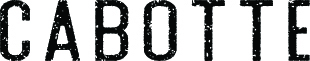 Champagne & SparklingChampagne & SparklingChampagne & SparklingNVGosset, Extra-Brut60.00NV Moussé Fils `L’Or D’Eugéne’, Solera Blanc de Noirs, Brut65.00NVLamiable, Grand Cru, Extra-Brut   65.00NVPascal Doquet `Horizonʹ, Blanc de Blancs, Brut75.00NVFleury Père & Fils, Blanc de Noirs, Brut79.00NVLouis Roederer, Carte Blanche, Demi-Sec80.001988Peter Lauer, Riesling Sekt, Reserve, Mosel, Germany85.00NVPierre Péters, Blanc de Blancs, Grand Cru, Extra Brut85.00NVPol Roger `Rich’, Demi Sec85.00NVAgrapart & Fils, 7 Crus, Brut95.00NVPrevost, La Closerie `Les Beguines’, Extra Brut115.002006Gosset, Grand Millesime, Brut 120.002009Pol Roger, Brut120.002010Leclerc Briant, Extra Brut120.002007La Grande Année, Bollinger, Brut130.002009Pol Roger, Blanc de Blancs, Brut140.002008Philipponnat, Cuvée 1522 Grand Cru, Extra Brut150.002010Louis Roederer, Blanc de Blancs, Brut150.002005La Grande Année, Bollinger, Brut155.00NVRuinart, Brut (Magnum)190.00NVKrug, Grande Cuvée, Brut220.002006Pol Roger `Sir Winston Churchill’, Brut220.00NVRuinart Blanc de Blancs, Brut (Magnum)240.002009Cristal, Louis Roederer, Brut260.00Champagne RoséNVBollinger, Brut90.00NVDrappier, Brut95.00NVGosset, Petite Douceur, Extra-Dry105.00NVLaurent-Perrier, Brut110.00White WineWhite WineWhite WineWhite WineSaint-BrisSaint-BrisSaint-BrisSauvignon de Saint-BrisSauvignon de Saint-Bris2017Domaine Bernard DefaixDomaine Bernard Defaix35.00ChablisChablisChablisPetit ChablisPetit Chablis2017Domaine William FèvreDomaine William Fèvre34.00VillageVillage2014Domaine Des HâtesDomaine Des Hâtes44.002017Domaine Bernard DefaixDomaine Bernard Defaix47.002014`Les Serres’, Domaine Oudin`Les Serres’, Domaine Oudin48.002016`Le Bas de Chapelot’, Domaine Eleni & Edouard Vocoret`Le Bas de Chapelot’, Domaine Eleni & Edouard Vocoret55.002016Domaine Laurent TributDomaine Laurent Tribut65.002015`Vent d'Ange’, Pattes Loup`Vent d'Ange’, Pattes Loup70.002015`Coteau de Rosette’, Domaine De Moor `Coteau de Rosette’, Domaine De Moor 80.00Chablis 1er CruChablis 1er Cru2016Montmains, `Les Butteaux’, Domaine GeorgeMontmains, `Les Butteaux’, Domaine George59.002016Côte de Lechet, Domaine Bernard DefaixCôte de Lechet, Domaine Bernard Defaix65.002015Vaillons, Daniel DamptVaillons, Daniel Dampt65.002015Vosgros, Domaine Gilbert Picq & FilsVosgros, Domaine Gilbert Picq & Fils68.002016Beauroy, Domaine Laurent TributBeauroy, Domaine Laurent Tribut78.002009Vaulorent, Domaine William FèvreVaulorent, Domaine William Fèvre115.002014Domaine Athénaïs, Mont de MilieuDomaine Athénaïs, Mont de Milieu120.002016Forest, Vincent DauvissatForest, Vincent Dauvissat130.002011Séchet, Vincent DauvissatSéchet, Vincent Dauvissat160.002012Vaillons, Vincent DauvissatVaillons, Vincent Dauvissat170.00Chablis Grand CruChablis Grand Cru2015Grenouilles, Louis Michel & FilsGrenouilles, Louis Michel & Fils110.002014Vaudésir, Garnier & FilsVaudésir, Garnier & Fils110.002015Les Clos, Louis Michel & FilsLes Clos, Louis Michel & Fils120.002014Les Preuses, Maison de MontilleLes Preuses, Maison de Montille120.002011Les Preuses, Domaine William FèvreLes Preuses, Domaine William Fèvre150.002014La Moutonne `Monopole’, Domaine Long-DepaquitLa Moutonne `Monopole’, Domaine Long-Depaquit165.002015Vaudésir, Domaine William FèvreVaudésir, Domaine William Fèvre180.002013Les Clos, Vincent DauvissatLes Clos, Vincent Dauvissat270.002000Les Clos, Vincent DauvissatLes Clos, Vincent Dauvissat395.00Bourgogne AligotéBourgogne AligotéBourgogne Aligoté2015Domaine des RempartsDomaine des Remparts30.002015Domaine Bernard DefaixDomaine Bernard Defaix38.002016Marc ColinMarc Colin38.002014Jean-Philippe Fichet Jean-Philippe Fichet 38.002017Francois de NicolayFrancois de Nicolay52.002014Bouzeron, Domaine A. et P. de VillaineBouzeron, Domaine A. et P. de Villaine54.002014Domaine Benoit EnteDomaine Benoit Ente55.002015Domaine RoulotDomaine Roulot65.002016Domaine Benoit EnteDomaine Benoit Ente65.002013Domaine LeroyDomaine Leroy130.002011Domaine Coche-DuryDomaine Coche-Dury149.00Bourgogne Blanc Bourgogne Blanc Bourgogne Blanc 2016Selection Loïs DufouleurSelection Loïs Dufouleur30.002014Domaine DurochéDomaine Duroché45.002015Domaine Ballot-MillotDomaine Ballot-Millot47.002017Domaine Bernard MoreauDomaine Bernard Moreau50.002014Charles Van Canneyt Charles Van Canneyt 52.002015`La Tufera’, Etienne Sauzet`La Tufera’, Etienne Sauzet52.002016Michel BouzereauMichel Bouzereau55.002016`La Tufera’, Etienne Sauzet`La Tufera’, Etienne Sauzet56.002015Domaine Jean-Philippe FichetDomaine Jean-Philippe Fichet56.002015`Les Chataigners’, Hubert Lamy`Les Chataigners’, Hubert Lamy58.002014Vincent DancerVincent Dancer70.002014Domaine Benoit EnteDomaine Benoit Ente75.002015Domaine RoulotDomaine Roulot80.002015Pierre BoissonPierre Boisson90.002013Domaine Leflaive Domaine Leflaive 100.002011Domaine Coche-DuryDomaine Coche-Dury199.00Côte de NuitsCôte de NuitsCôte de NuitsMarsannay  Marsannay  Marsannay  2013`Les Champs Perdrix’, Domaine Marc Roy`Les Champs Perdrix’, Domaine Marc Roy62.00Morey-Saint-DenisMorey-Saint-DenisMorey-Saint-DenisMorey-Saint-Denis2011`En La Rue de Vergy’, Bruno Clair`En La Rue de Vergy’, Bruno Clair99.002013Domaine DujacDomaine Dujac105.00VougeotVougeotVougeotVougeotVougeot 1er CruVougeot 1er Cru2011Le Clos Blanc de Vougeot Monopole, Domaine de la VougeraieLe Clos Blanc de Vougeot Monopole, Domaine de la Vougeraie160.002014Le Clos Blanc de Vougeot Monopole, Domaine de la VougeraieLe Clos Blanc de Vougeot Monopole, Domaine de la Vougeraie180.00Nuits-Saint-GeorgesNuits-Saint-GeorgesNuits-Saint-GeorgesNuits-Saint-GeorgesNuits-Saint-Georges 1er CruNuits-Saint-Georges 1er Cru2015La Perriere, Domaine Henri GougesLa Perriere, Domaine Henri Gouges160.00Hautes-Côtes de NuitsHautes-Côtes de NuitsHautes-Côtes de NuitsHautes-Côtes de Nuits2015`Le Mont’, Rion Frères & France`Le Mont’, Rion Frères & France52.002015Clos Saint-Philibert Monopole, Domaine Méo-CamuzetClos Saint-Philibert Monopole, Domaine Méo-Camuzet65.00Côte de BeauneCôte de BeauneCôte de BeauneHautes-Côtes de BeauneHautes-Côtes de BeauneHautes-Côtes de Beaune2014`Sous Equisons’, Domaine Gagnard`Sous Equisons’, Domaine Gagnard52.002015Jean-Claude RateauJean-Claude Rateau53.002016En Creuzilly, Domaine Pierre-Yves Colin-MoreyEn Creuzilly, Domaine Pierre-Yves Colin-Morey70.002015` Jardin du Calvaire’, Etienne Sauzet ` Jardin du Calvaire’, Etienne Sauzet 70.00BeauneBeauneBeauneBeaune 1er CruBeaune 1er Cru2011Pertuisots, Domaine Pernot-BelicardPertuisots, Domaine Pernot-Belicard75.002013Les Aigrots, Domaine de MontilleLes Aigrots, Domaine de Montille90.00Pernand-VergelessesPernand-Vergelesses2015`Devant les Cloux’, Domaine Rapet`Devant les Cloux’, Domaine Rapet74.002017`Combottes’, Pierre Yves Collin Morey`Combottes’, Pierre Yves Collin Morey75.002017`Les Belles Filles’, Pierre Yves Collin Morey`Les Belles Filles’, Pierre Yves Collin Morey75.002015`Les Belles Filles’, Domaine Sylvain Loichet`Les Belles Filles’, Domaine Sylvain Loichet90.00LadoixLadoixLadoixLadoix2015Sur Les Vris, François De NicolaySur Les Vris, François De Nicolay74.00Aloxe-Corton Grand CruAloxe-Corton Grand CruAloxe-Corton Grand Cru2011Corton-Charlemagne, Domaine Bruno ClairCorton-Charlemagne, Domaine Bruno Clair210.002011Corton-Charlemagne, Domaine Rapet MagnumCorton-Charlemagne, Domaine Rapet Magnum380.002011Corton-Charlemagne, Domaine G.RoumierCorton-Charlemagne, Domaine G.Roumier599.00Auxey-DuressesAuxey-DuressesAuxey-DuressesAuxey-DuressesAuxey-Duresses2016201620162016Agnès Paquet65.002011201120112011Jean-Philippe Fichet70.002013201320132013Domaine Taupenot-Merme75.002015201520152015Domaine Roulot105.00MeursaultMeursaultMeursaultMeursaultMeursaultVillage2017201720172017`Vieilles Vignes’, Pernot Belicard88.002013201320132013`Clos du Cromin’, Domaine Bitouzet-Prieur89.002011201120112011`Casse-Tête’, Deux Montille Sœur & Frère105.002011201120112011`Les Narvaux’, Domaine Ballot-Millot110.002013201320132013`Clos de la Velle’, Domaine Darviot-Perrin115.002017201720172017`Les Narvaux’, Sarah Anne Marsh115.002014201420142014`Les Tillets’, Domaine Antoine Jobard120.002008200820082008`Les Tessons’, Domaine Buisson-Charles120.002009200920092009`Les Narvaux du Dessous’, Domaine De Montille130.002015201520152015Domaine Roulot130.002012201220122012François Mikulski135.002011201120112011`Les Casse-Têtes’, Domaine Tessier165.001989198919891989`Clos de la Barre’, Domaine des Comtes Lafon390.001996199619961996`Les Tessons, Clos de mon Plaisir’, Domaine Roulot, Magnum980.002005200520052005`Les Chevalières’, J.-F Coche-Dury1100.00Meursault 1er Cru2011201120112011Blagny, Domaine Antoine Jobard125.002012201220122012Perrières, Domaine Ballot-Millot130.002011201120112011Les Cras, Domaine Buisson-Charles135.002013201320132013Blagny, Domaine Antoine Jobard140.002010201020102010Perrières, Domaine Pernot-Belicard149.002014201420142014Les Genevrières, Domaine Michelot155.002015201520152015`Charmes’, Ballot Millot158.002010201020102010Les Genevrières, Domaine Darviot-Perrin175.002014201420142014La Pièce Sous le Bois, Lucien Le Moine190.002015201520152015Clos des Boucheres, Domaine Roulot250.002013201320132013Les Genevrières, Pierre-Yves Colin-Morey250.002010201020102010Porusot, Domaine Pierre-Yves Colin-Morey265.002013201320132013Charmes, Domaine Pierre-Yves Colin-Morey299.002013201320132013Porusot, Domaine Roulot550.002005200520052005Perrières, Domaine Roulot800.002007200720072007Perrières, Domaine Roulot750.001999199919991999Perrières, Domaine Roulot1,350.001992199219921992Perrières, Domaine des Comtes Lafon2,800.00Puligny-MontrachetPuligny-MontrachetPuligny-MontrachetPuligny-MontrachetPuligny-MontrachetVillage2013201320132013Domaine Pernot-Belicard88.002015201520152015Domaine Bachelet-Monnot95.002015201520152015`Les Noyers Bret’, Jean-Marc Pillot96.002014201420142014`Corvée des Vignes’, Domaine Vincent Dureuil-Janthial100.002013201320132013Domaine Jean-Marc Boillot115.002014201420142014Jacques Carillon120.002014201420142014Domaine Benoit Ente125.002013201320132013`Les Reuchaux’, Lucien Le Moine125.002011201120112011`Les Enseignères’, Domaine Marc Colin130.00Puligny-Montrachet 1er Cru2011201120112011Champ Gains, Domaine Pernot-Belicard120.002013201320132013Champ Canet, Domaine Pernot-Belicard130.002012201220122012Les Folatières, Château de Puligny-Montrachet 145.002016201620162016Les Folatières, Domaine Sébastien Magnien150.002011201120112011Champ Gain, Benjamin Leroux150.002013201320132013Hameau de Blagny, Etienne Sauzet159.002013201320132013Champ-Gain, Etienne Sauzet160.002013201320132013Les Referts, Domaine Jean-Marc Boillot165.002008200820082008Les Perrières, Louis Carillon & Fils170.002011201120112011Champ-Canet, Etienne Sauzet180.002011201120112011La Garenne, Etienne Sauzet180.002015201520152015Les Champs Gains, Antoine Jobard215.002014201420142014Clos de la Truffière, Domaine Benoit Ente220.002015201520152015Clos de la Truffière, Domaine Benoit Ente230.002001200120012001Perrières, Domaine Carillon, Magnum430.00Puligny-Montrachet Grand Cru2013201320132013Bâtard-Montrachet, Domaine Jean-Marc Boillot399.002011201120112011Chevalier-Montrachet, Domaine Pierre-Yves Colin-Morey680.001983198319831983Bâtard-Montrachet, Domaine Leflaive1,200.00Chassagne-MontrachetChassagne-MontrachetChassagne-MontrachetChassagne-MontrachetChassagne-MontrachetVillageVillage201620162016Domaine Bachelet-MonnotDomaine Bachelet-Monnot95.00201520152015Philippe ColinPhilippe Colin95.00201620162016Domaine Bernard Moreau et FilsDomaine Bernard Moreau et Fils95.00201420142014Domaine Bernard Moreau et FilsDomaine Bernard Moreau et Fils98.00201220122012Domaine Bernard Moreau et FilsDomaine Bernard Moreau et Fils105.00201520152015`Le Concis du Champs’, Domaine Hubert Lamy`Le Concis du Champs’, Domaine Hubert Lamy115.00201120112011`La Bergerie’, Domaine Darviot-Perrin`La Bergerie’, Domaine Darviot-Perrin120.00201420142014`Les Encégnières’, Etienne Sauzet`Les Encégnières’, Etienne Sauzet125.00200820082008Domaine Ramonet Domaine Ramonet 145.00201220122012`Les Ancegnières’, Pierre-Yves Colin-Morey`Les Ancegnières’, Pierre-Yves Colin-Morey155.00201520152015Domaine Bernard Moreau et Fils (Jeroboam)Domaine Bernard Moreau et Fils (Jeroboam)399.00Chassagne-Montrachet 1er CruChassagne-Montrachet 1er Cru201420142014Les Vergers, Philippe ColinLes Vergers, Philippe Colin115.00201420142014Morgeot, Domaine Fontaine-GagnardMorgeot, Domaine Fontaine-Gagnard115.00201420142014La Maltroie, Domaine Heitz-LochardetLa Maltroie, Domaine Heitz-Lochardet120.00200820082008Les Baudines, Jean-Marc PillotLes Baudines, Jean-Marc Pillot120.00201420142014Les Vergers, Domaine Marc Morey & FilsLes Vergers, Domaine Marc Morey & Fils120.00201320132013Les Baudines, Domaine Guy Amiot et FilsLes Baudines, Domaine Guy Amiot et Fils123.00201120112011Les Caillerets, Domaine Marc ColinLes Caillerets, Domaine Marc Colin125.00201420142014Les Vergers, Domaine Fontaine-Gagnard	Les Vergers, Domaine Fontaine-Gagnard	125.00201520152015Clos de la Maltroye, Domaine Jean-Noël GagnardClos de la Maltroye, Domaine Jean-Noël Gagnard125.00201120112011Clos de la Maltroie, Domaine Michel NiellonClos de la Maltroie, Domaine Michel Niellon125.00201520152015Les Champgains, Domaine Guy Amiot et FilsLes Champgains, Domaine Guy Amiot et Fils129.00201320132013Les Petits Clos, Domaine Jean-Noël GagnardLes Petits Clos, Domaine Jean-Noël Gagnard129.00201420142014Morgeot `Les Fairendes’, Jean-Marc PillotMorgeot `Les Fairendes’, Jean-Marc Pillot140.00201120112011Vergers, Domaine Fontaine-GagnardVergers, Domaine Fontaine-Gagnard140.00200920092009Les Caillerets, Domaine Fontaine-GagnardLes Caillerets, Domaine Fontaine-Gagnard140.00201520152015Champ-Gains, Caroline MoreyChamp-Gains, Caroline Morey155.00201120112011Les Caillerets, Domaine Blain-GagnardLes Caillerets, Domaine Blain-Gagnard155.00201520152015Vide Bourse, Thomas MoreyVide Bourse, Thomas Morey160.00200920092009Les Caillerets, Domaine Paul PillotLes Caillerets, Domaine Paul Pillot165.00200720072007Les Chaumées `Clos de la Truffière’, Domaine Michel NiellonLes Chaumées `Clos de la Truffière’, Domaine Michel Niellon170.00201420142014Les Chaumées, Caroline MoreyLes Chaumées, Caroline Morey175.00200820082008Boudriotte, Domaine Jean-Noël GagnardBoudriotte, Domaine Jean-Noël Gagnard175.00201020102010La Romanée, Domaine Paul PillotLa Romanée, Domaine Paul Pillot180.00201120112011En Remilly, Domaine Pierre-Yves Colin MoreyEn Remilly, Domaine Pierre-Yves Colin Morey250.00200920092009Les Ruchottes, Domaine Ramonet (Magnum)Les Ruchottes, Domaine Ramonet (Magnum)550.00201120112011Les Caillerets, Jean-Noël Gagnard (Jeroboam)Les Caillerets, Jean-Noël Gagnard (Jeroboam)650.00Monthélie 1er Cru Monthélie 1er Cru Monthélie 1er Cru Monthélie 1er Cru Monthélie 1er Cru 201120112011Les Champs Fulliots, Domaine Guy Roulot Les Champs Fulliots, Domaine Guy Roulot 149.00Saint-AubinSaint-AubinSaint-AubinSaint-AubinSaint-AubinVillageVillageVillage20162016`Luce’, Marc Colin & Fils`Luce’, Marc Colin & Fils`Luce’, Marc Colin & Fils65.0065.0020152015`La Princée’, Domaine Hubert Lamy`La Princée’, Domaine Hubert Lamy`La Princée’, Domaine Hubert Lamy75.0075.00Saint-Aubin 1er  CruSaint-Aubin 1er  CruSaint-Aubin 1er  Cru20142014`Les Frionnes’, Sylvain Langoureau`Les Frionnes’, Sylvain Langoureau`Les Frionnes’, Sylvain Langoureau70.0070.0020162016Murgers des Dents de Chien, Domaine LarueMurgers des Dents de Chien, Domaine LarueMurgers des Dents de Chien, Domaine Larue80.0080.0020152015La Chateniere, Marc ColinLa Chateniere, Marc ColinLa Chateniere, Marc Colin82.0082.0020152015En Remilly, Maison de MontilleEn Remilly, Maison de MontilleEn Remilly, Maison de Montille88.0088.0020152015Sur le Sentier du Clou, Antoine JobardSur le Sentier du Clou, Antoine JobardSur le Sentier du Clou, Antoine Jobard99.0099.0020152015Les Perrières, Antoine JobardLes Perrières, Antoine JobardLes Perrières, Antoine Jobard115.00115.0020112011En Remilly, Domaine Pierre-Yves Colin MoreyEn Remilly, Domaine Pierre-Yves Colin MoreyEn Remilly, Domaine Pierre-Yves Colin Morey130.00130.00Saint-RomainSaint-RomainSaint-RomainSaint-RomainSaint-Romain20142014`Le Jarron’, Mark Haisma`Le Jarron’, Mark Haisma`Le Jarron’, Mark Haisma65.0065.0020122012`Le Jarron’, Deux Montille`Le Jarron’, Deux Montille`Le Jarron’, Deux Montille67.0067.002013201520132015Taupenot Merme `Sous Le Château’, Domaine Sébastien MagnienTaupenot Merme `Sous Le Château’, Domaine Sébastien MagnienTaupenot Merme `Sous Le Château’, Domaine Sébastien Magnien68.0068.0068.0068.00MarangesMarangesMarangesMarangesMarangesVillageVillageVillage20152015Bachelet-MonnotBachelet-MonnotBachelet-Monnot48.0048.0020142014Domaine ChevrotDomaine ChevrotDomaine Chevrot57.0057.00Maranges 1er CruMaranges 1er CruMaranges 1er Cru20152015La Fussière, Bachelet-MonnotLa Fussière, Bachelet-MonnotLa Fussière, Bachelet-Monnot68.0068.00Côte ChalonnaiseCôte ChalonnaiseCôte ChalonnaiseCôte ChalonnaiseCôte ChalonnaiseCôte ChalonnaiseCôte ChalonnaiseMontagnyMontagnyMontagnyMontagnyMontagnyVillageVillageVillage20152015`Les Reculerons’, Château de Chamilly`Les Reculerons’, Château de Chamilly`Les Reculerons’, Château de Chamilly55.0055.0020172017Jean Marc BoillotJean Marc BoillotJean Marc Boillot58.0058.00Montagny 1er Cru Montagny 1er Cru Montagny 1er Cru 20162016Les Gouresses, Jean-Marc PillotLes Gouresses, Jean-Marc PillotLes Gouresses, Jean-Marc Pillot69.0069.00RullyRullyRullyRullyRullyVillageVillageVillage20162016En Bas De Vauvry, Domaine Jean-Baptiste PonsotEn Bas De Vauvry, Domaine Jean-Baptiste PonsotEn Bas De Vauvry, Domaine Jean-Baptiste Ponsot50.0050.00Rully 1er CruRully 1er CruRully 1er Cru20152015Les Cloux, Domaine Jaeger-DefaixLes Cloux, Domaine Jaeger-DefaixLes Cloux, Domaine Jaeger-Defaix59.0059.0020162016Montpalais, Domaine Jean-Baptiste PonsotMontpalais, Domaine Jean-Baptiste PonsotMontpalais, Domaine Jean-Baptiste Ponsot62.0062.0020162016Les Saint-Jacques, Domaine de VillaineLes Saint-Jacques, Domaine de VillaineLes Saint-Jacques, Domaine de Villaine84.0084.00MercureyMercureyMercureyMercureyMercureyVillageVillageVillage20142014Clos Rochette, Domaine FaiveleyClos Rochette, Domaine FaiveleyClos Rochette, Domaine Faiveley53.0053.0020162016Francois de Nicolay, Mercurey `Les Montelons’Francois de Nicolay, Mercurey `Les Montelons’Francois de Nicolay, Mercurey `Les Montelons’69.0069.00MâconnaisMâconnaisMâconnaisMâconnaisMâconnaisMâconnaisMâconnaisMâconMâconMâconMâconMâcon20172017Mâcon-Villages, Alexis PollierMâcon-Villages, Alexis PollierMâcon-Villages, Alexis Pollier32.0032.0020152015Mâcon-Chaintré `Les Serreuxdières’, Dominique CorninMâcon-Chaintré `Les Serreuxdières’, Dominique CorninMâcon-Chaintré `Les Serreuxdières’, Dominique Cornin49.0049.0020162016Mâcon-Chardonnay `Les Combettes’, Domaine Guillot-BrouxMâcon-Chardonnay `Les Combettes’, Domaine Guillot-BrouxMâcon-Chardonnay `Les Combettes’, Domaine Guillot-Broux69.0069.00St-VéranSt-VéranSt-VéranSt-VéranSt-Véran20172017Domaine Gueugnon RémondDomaine Gueugnon RémondDomaine Gueugnon Rémond39.0039.00PouillyPouillyPouillyPouillyPouilly20122012Pouilly Fuissé, `Pentacrine’, Domaine Saumaize MichelinPouilly Fuissé, `Pentacrine’, Domaine Saumaize MichelinPouilly Fuissé, `Pentacrine’, Domaine Saumaize Michelin55.0055.0020152015Pouilly-Loché `Clos des Rocs Monopole’, Clos des RocsPouilly-Loché `Clos des Rocs Monopole’, Clos des RocsPouilly-Loché `Clos des Rocs Monopole’, Clos des Rocs59.0059.0020152015Pouilly-Fuissé `Aux Vignes Dessus’, Gilles MoratPouilly-Fuissé `Aux Vignes Dessus’, Gilles MoratPouilly-Fuissé `Aux Vignes Dessus’, Gilles Morat60.0060.0020152015Pouilly Vinzelles, Jules DesjourneysPouilly Vinzelles, Jules DesjourneysPouilly Vinzelles, Jules Desjourneys99.0099.0020152015Pouilly-Fuissé `Les Crayes’, David BienfaitPouilly-Fuissé `Les Crayes’, David BienfaitPouilly-Fuissé `Les Crayes’, David Bienfait99.0099.00Givry 1er CruGivry 1er CruGivry 1er Cru20132013Clos des Vignes Rondes, Domaine François LumppClos des Vignes Rondes, Domaine François LumppClos des Vignes Rondes, Domaine François Lumpp67.0067.0020132013Crausot, Domaine François LumppCrausot, Domaine François LumppCrausot, Domaine François Lumpp67.0067.0020132013Petit Marole, Domaine François LumppPetit Marole, Domaine François LumppPetit Marole, Domaine François Lumpp75.0075.00Chardonnay around the WorldChardonnay around the WorldChardonnay around the WorldChardonnay around the WorldChardonnay around the WorldChardonnay around the WorldChardonnay around the WorldUSAUSAUSA20132013The Paring, Santa Barbara CountyThe Paring, Santa Barbara CountyThe Paring, Santa Barbara County69.0069.0020142014Heitz Cellar, Napa ValleyHeitz Cellar, Napa ValleyHeitz Cellar, Napa Valley70.0070.0020132013`Demuth Vineyard’, Knez Winery, Anderson Valley`Demuth Vineyard’, Knez Winery, Anderson Valley`Demuth Vineyard’, Knez Winery, Anderson Valley70.0070.0020152015Ramey, Russian River Valley, Sonoma CountyRamey, Russian River Valley, Sonoma CountyRamey, Russian River Valley, Sonoma County89.0089.0020142014Bien Nacido Vineyard, Chanin, Santa Maria ValleyBien Nacido Vineyard, Chanin, Santa Maria ValleyBien Nacido Vineyard, Chanin, Santa Maria Valley90.0090.0020142014Calera, Mt. HarlanCalera, Mt. HarlanCalera, Mt. Harlan95.0095.0020162016Tyler, Santa Barbara CountyTyler, Santa Barbara CountyTyler, Santa Barbara County96.0096.0020122012Bien Nacido Vineyard, Chanin, Santa Maria ValleyBien Nacido Vineyard, Chanin, Santa Maria ValleyBien Nacido Vineyard, Chanin, Santa Maria Valley99.0099.0020132013Lutum, Durell Vineyard, Sonoma CoastLutum, Durell Vineyard, Sonoma CoastLutum, Durell Vineyard, Sonoma Coast110.00110.0020132013`Savoy’, Radio Coteau, Anderson Valley`Savoy’, Radio Coteau, Anderson Valley`Savoy’, Radio Coteau, Anderson Valley115.00115.0020152015`Le Souvenir’, Paul Lato, Sierra Madre Vineyard, Santa Maria Valley`Le Souvenir’, Paul Lato, Sierra Madre Vineyard, Santa Maria Valley`Le Souvenir’, Paul Lato, Sierra Madre Vineyard, Santa Maria Valley139.00139.0020152015`Sisters’, Lingua Franca, Willamette Valley, Oregon`Sisters’, Lingua Franca, Willamette Valley, Oregon`Sisters’, Lingua Franca, Willamette Valley, Oregon160.00160.0020162016`Les Noisetiers’, Kistler, Sonoma Coast`Les Noisetiers’, Kistler, Sonoma Coast`Les Noisetiers’, Kistler, Sonoma Coast165.00165.0020072007Kistler ‘Kistler Vineyard‘, Sonoma Coast Kistler ‘Kistler Vineyard‘, Sonoma Coast Kistler ‘Kistler Vineyard‘, Sonoma Coast 190.00190.00South AfricaSouth AfricaSouth Africa20142014Vergelegen `Reserve’, StellenboschVergelegen `Reserve’, StellenboschVergelegen `Reserve’, Stellenbosch45.0045.0020162016Warwick `The white Lady’, StellenboschWarwick `The white Lady’, StellenboschWarwick `The white Lady’, Stellenbosch49.0049.0020172017`Old Vines’, Mullineux, Swartland`Old Vines’, Mullineux, Swartland`Old Vines’, Mullineux, Swartland56.0056.00New ZealandNew ZealandNew Zealand20132013`Reserve’, Seresin Estate, Marlborough`Reserve’, Seresin Estate, Marlborough`Reserve’, Seresin Estate, Marlborough57.0057.0020132013Bell Hill, Canterbury Bell Hill, Canterbury Bell Hill, Canterbury 175.00175.00AustraliaAustraliaAustralia20122012Mchenry Hohnen, Burnside Vineyard, Margaret RiverMchenry Hohnen, Burnside Vineyard, Margaret RiverMchenry Hohnen, Burnside Vineyard, Margaret River49.0049.00HungaryHungaryHungary20092009France Megyer, Zempleni Chardonnay, Tokaji, HungaryFrance Megyer, Zempleni Chardonnay, Tokaji, HungaryFrance Megyer, Zempleni Chardonnay, Tokaji, Hungary37.0037.00The Rest of the WorldThe Rest of the WorldThe Rest of the WorldThe Rest of the WorldThe Rest of the World20172017Viognier, Château Pesquié, Rhône Valley, France Viognier, Château Pesquié, Rhône Valley, France Viognier, Château Pesquié, Rhône Valley, France 27.0027.0020172017Condrieu, Pierre Gaillard, Rhône Valley, FranceCondrieu, Pierre Gaillard, Rhône Valley, FranceCondrieu, Pierre Gaillard, Rhône Valley, France89.0089.0020152015Château Rahoul Blanc, Graves, Bordeaux, France Château Rahoul Blanc, Graves, Bordeaux, France Château Rahoul Blanc, Graves, Bordeaux, France 55.0055.0020072007Château de Fieuzal Blanc, Pessac-Léognan, Bordeaux, France Château de Fieuzal Blanc, Pessac-Léognan, Bordeaux, France Château de Fieuzal Blanc, Pessac-Léognan, Bordeaux, France 140.00140.0020162016Muscadet Sèvre et Maine, Château Thébaud, Domaine Poiron Dabin, Loire, FRMuscadet Sèvre et Maine, Château Thébaud, Domaine Poiron Dabin, Loire, FRMuscadet Sèvre et Maine, Château Thébaud, Domaine Poiron Dabin, Loire, FR44.0044.0020162016Saumur `L’Insolite’, Thierry Germain, Loire, FranceSaumur `L’Insolite’, Thierry Germain, Loire, FranceSaumur `L’Insolite’, Thierry Germain, Loire, France51.0051.0020142014Montlouis sur Loire `Remus’, D. de la Taille aux Loups, Loire, FranceMontlouis sur Loire `Remus’, D. de la Taille aux Loups, Loire, FranceMontlouis sur Loire `Remus’, D. de la Taille aux Loups, Loire, France52.0052.0020172017Sancerre, Domaine du clos des Pivotins, Loire, FranceSancerre, Domaine du clos des Pivotins, Loire, FranceSancerre, Domaine du clos des Pivotins, Loire, France55.0055.0019991999Sancerre, Domaine Gitton Père & FilsSancerre, Domaine Gitton Père & FilsSancerre, Domaine Gitton Père & Fils69.0069.0020152015Sancerre, `Clos la Néore’, Edmond et Anne Vatan, Loire, France Sancerre, `Clos la Néore’, Edmond et Anne Vatan, Loire, France Sancerre, `Clos la Néore’, Edmond et Anne Vatan, Loire, France 230.00230.0020152015Roussette de Savoie `Altesse’, Famille Peillot, Savoie, FranceRoussette de Savoie `Altesse’, Famille Peillot, Savoie, FranceRoussette de Savoie `Altesse’, Famille Peillot, Savoie, France45.0045.0020172017Cave du Marmandais, Grand BosquetCave du Marmandais, Grand BosquetCave du Marmandais, Grand Bosquet25.0025.0020142014Sylvaner, Rosenberg, Domaine Barmès-Buecher, Alsace, FranceSylvaner, Rosenberg, Domaine Barmès-Buecher, Alsace, FranceSylvaner, Rosenberg, Domaine Barmès-Buecher, Alsace, France45.0045.0020152015Gewurztraminer, Domaine Marcel Deiss, Alsace, FranceGewurztraminer, Domaine Marcel Deiss, Alsace, FranceGewurztraminer, Domaine Marcel Deiss, Alsace, France56.0056.0020162016Riesling, Clos Mathis, Domaine OstertagRiesling, Clos Mathis, Domaine OstertagRiesling, Clos Mathis, Domaine Ostertag62.0062.0020122012Pinot Gris Grand Cru `Kessler’, Dirler-Cadé, Alsace, FrancePinot Gris Grand Cru `Kessler’, Dirler-Cadé, Alsace, FrancePinot Gris Grand Cru `Kessler’, Dirler-Cadé, Alsace, France65.0065.0020142014Riesling, Clos Liebenberg, Marie Zusslin, Alsace, FranceRiesling, Clos Liebenberg, Marie Zusslin, Alsace, FranceRiesling, Clos Liebenberg, Marie Zusslin, Alsace, France92.0092.0020112011Riesling, Pfingstberg Grand Cru Marie Zusslin, Alsace, FranceRiesling, Pfingstberg Grand Cru Marie Zusslin, Alsace, FranceRiesling, Pfingstberg Grand Cru Marie Zusslin, Alsace, France115.00115.0020152015Lapola, Domino do Bibei, Ribeira Sacra, SpainLapola, Domino do Bibei, Ribeira Sacra, SpainLapola, Domino do Bibei, Ribeira Sacra, Spain50.0050.0020052005Rioja Blanco Reserva ‘Viña Tondonia’, R. López de Heredia, Rioja, Spain Rioja Blanco Reserva ‘Viña Tondonia’, R. López de Heredia, Rioja, Spain Rioja Blanco Reserva ‘Viña Tondonia’, R. López de Heredia, Rioja, Spain 69.0069.0020162016Nascetta Del Comune Di Novello, Anas-Cëtta’, Azienda Agricola Cogno, Langhe, Italy (Magnum)Nascetta Del Comune Di Novello, Anas-Cëtta’, Azienda Agricola Cogno, Langhe, Italy (Magnum)Nascetta Del Comune Di Novello, Anas-Cëtta’, Azienda Agricola Cogno, Langhe, Italy (Magnum)96.0096.0020062006Huba Szeremley, Kéknyelu, Bdacsonyi, HungaryHuba Szeremley, Kéknyelu, Bdacsonyi, HungaryHuba Szeremley, Kéknyelu, Bdacsonyi, Hungary50.0050.00RieslingRieslingRieslingRieslingRiesling20162016Riesling, Wakefield Estate, Clare Valley, AustraliaRiesling, Wakefield Estate, Clare Valley, AustraliaRiesling, Wakefield Estate, Clare Valley, Australia36.0036.0020152015Riesling, Plan B, Frankland River, AustraliaRiesling, Plan B, Frankland River, AustraliaRiesling, Plan B, Frankland River, Australia41.0041.0020172017Riesling Trocken, Weingut Wittmann, Rheinhessen, GermanyRiesling Trocken, Weingut Wittmann, Rheinhessen, GermanyRiesling Trocken, Weingut Wittmann, Rheinhessen, Germany45.0045.0020132013Riesling Kabinett Grosse Lage, Peter Lauer, Saar, GermanyRiesling Kabinett Grosse Lage, Peter Lauer, Saar, GermanyRiesling Kabinett Grosse Lage, Peter Lauer, Saar, Germany48.0048.0020142014Riesling Trabener Gaispfad, Weingut Weiser Kunsler, Mosel, GermanyRiesling Trabener Gaispfad, Weingut Weiser Kunsler, Mosel, GermanyRiesling Trabener Gaispfad, Weingut Weiser Kunsler, Mosel, Germany52.0052.0020142014Riesling Trocken, Vulkangestein, Schäfer-Fröhlich, Nahe, GermanyRiesling Trocken, Vulkangestein, Schäfer-Fröhlich, Nahe, GermanyRiesling Trocken, Vulkangestein, Schäfer-Fröhlich, Nahe, Germany53.0053.0020132013Riesling Spätlese, Goldtropfchen, Julian Haart, Mosel, GermanyRiesling Spätlese, Goldtropfchen, Julian Haart, Mosel, GermanyRiesling Spätlese, Goldtropfchen, Julian Haart, Mosel, Germany56.0056.0020132013Riesling `Piesporter‘, Weingut Julian Haart, Mosel, GermanyRiesling `Piesporter‘, Weingut Julian Haart, Mosel, GermanyRiesling `Piesporter‘, Weingut Julian Haart, Mosel, Germany57.0057.0020162016Riesling Trocken, Maikammer, Im Ober Weinsper, Pfalz, GermanyRiesling Trocken, Maikammer, Im Ober Weinsper, Pfalz, GermanyRiesling Trocken, Maikammer, Im Ober Weinsper, Pfalz, Germany59.0059.0020142014Riesling Reserve, Ried Gaisberg löwt, Schloss Gobelsburg, Kamptal, AustriaRiesling Reserve, Ried Gaisberg löwt, Schloss Gobelsburg, Kamptal, AustriaRiesling Reserve, Ried Gaisberg löwt, Schloss Gobelsburg, Kamptal, Austria59.0059.0020162016Riesling Kabinett, `Ried Pfaffenberg‘, Weingut Knoll, Wachau, AustriaRiesling Kabinett, `Ried Pfaffenberg‘, Weingut Knoll, Wachau, AustriaRiesling Kabinett, `Ried Pfaffenberg‘, Weingut Knoll, Wachau, Austria60.0060.0020132013Riesling Kabinett, Scharzhofberg, Von Hövel, Mosel, GermanyRiesling Kabinett, Scharzhofberg, Von Hövel, Mosel, GermanyRiesling Kabinett, Scharzhofberg, Von Hövel, Mosel, Germany60.0060.0020102010Riesling Spätlese, Goldtropfchen, Reinhold Haart, Mosel, GermanyRiesling Spätlese, Goldtropfchen, Reinhold Haart, Mosel, GermanyRiesling Spätlese, Goldtropfchen, Reinhold Haart, Mosel, Germany69.0069.0020162016Riesling Trocken GG, Brauneberg Sonnenuhr, Fritz Haag, Mosel, GermanyRiesling Trocken GG, Brauneberg Sonnenuhr, Fritz Haag, Mosel, GermanyRiesling Trocken GG, Brauneberg Sonnenuhr, Fritz Haag, Mosel, Germany70.0070.0020122012Riesling Spätlese, Graacher Himmelreich, J.J PrümRiesling Spätlese, Graacher Himmelreich, J.J PrümRiesling Spätlese, Graacher Himmelreich, J.J Prüm80.0080.0020122012Riesling Smaragd, Loibner Steinertal, Pichler, Wachau, AustriaRiesling Smaragd, Loibner Steinertal, Pichler, Wachau, AustriaRiesling Smaragd, Loibner Steinertal, Pichler, Wachau, Austria90.0090.0020162016Riesling Trocken GG, Aulerde, Weingut Wittmann, Rheinhessen, GermanyRiesling Trocken GG, Aulerde, Weingut Wittmann, Rheinhessen, GermanyRiesling Trocken GG, Aulerde, Weingut Wittmann, Rheinhessen, Germany95.0095.0020142014Riesling Smaragd, Durnsteiner Kellerberg, Pichler, Wachau, AustriaRiesling Smaragd, Durnsteiner Kellerberg, Pichler, Wachau, AustriaRiesling Smaragd, Durnsteiner Kellerberg, Pichler, Wachau, Austria106.00106.0019971997Riesling Spätlese, Dr Loosen, Urziger Wurzgarten, Mosel GermanyRiesling Spätlese, Dr Loosen, Urziger Wurzgarten, Mosel GermanyRiesling Spätlese, Dr Loosen, Urziger Wurzgarten, Mosel Germany120.00120.0020022002Riesling `Vinothek‘, Nikolaihof, Wachau, AustriaRiesling `Vinothek‘, Nikolaihof, Wachau, AustriaRiesling `Vinothek‘, Nikolaihof, Wachau, Austria180.00180.00Red WineRed WineRed WineRed WineRed WineRed WineRed WineIrancyIrancyIrancyIrancyIrancy20142014`Les Cailles’, Domaine Des Remparts`Les Cailles’, Domaine Des Remparts`Les Cailles’, Domaine Des Remparts39.0039.0020122012Thierry RichouxThierry RichouxThierry Richoux59.0059.0020152015Domaine DauvissatDomaine DauvissatDomaine Dauvissat110.00110.00BourgogneBourgogneBourgogneBourgogneBourgogne20152015Domaine ChansonDomaine ChansonDomaine Chanson32.0032.0020142014Domaine de la VougeraieDomaine de la VougeraieDomaine de la Vougeraie37.0037.0020162016`Cuvée Simone Guerin’, Domaine Lebreuil`Cuvée Simone Guerin’, Domaine Lebreuil`Cuvée Simone Guerin’, Domaine Lebreuil42.0042.0020152015Thierry MortetThierry MortetThierry Mortet42.0042.0020142014Domaine GuyonDomaine GuyonDomaine Guyon47.0047.0020152015`OKA’, Cyprien Arlaud`OKA’, Cyprien Arlaud`OKA’, Cyprien Arlaud48.0048.0020152015Camille Giroud Camille Giroud Camille Giroud 49.0049.0020152015Domaine Bachelet MonnotDomaine Bachelet MonnotDomaine Bachelet Monnot49.0049.0020132013Domaine Amiot ServelleDomaine Amiot ServelleDomaine Amiot Servelle53.0053.0020132013Passetoutgrain, Domaine GroffierPassetoutgrain, Domaine GroffierPassetoutgrain, Domaine Groffier58.0058.0020132013Domaine A-F GrosDomaine A-F GrosDomaine A-F Gros59.0059.0020122012Domaine Sylvain Cathiard & FilsDomaine Sylvain Cathiard & FilsDomaine Sylvain Cathiard & Fils110.00110.0020142014Domaine Sylvain Cathiard & FilsDomaine Sylvain Cathiard & FilsDomaine Sylvain Cathiard & Fils115.00115.00Côte de NuitsCôte de NuitsCôte de NuitsCôte de NuitsCôte de NuitsCôte de NuitsCôte de NuitsCôte de Nuits VillagesCôte de Nuits VillagesCôte de Nuits VillagesCôte de Nuits VillagesCôte de Nuits Villages20112011Domaine CoillotDomaine CoillotDomaine Coillot59.0059.0020152015Domaine Vincent LegouDomaine Vincent LegouDomaine Vincent Legou62.0062.0020142014`Vieilles Vignes’, Domaine Charlopin-Tissier`Vieilles Vignes’, Domaine Charlopin-Tissier`Vieilles Vignes’, Domaine Charlopin-Tissier75.0075.0020152015`Vieilles Vignes’, Domaine Charlopin-Tissier`Vieilles Vignes’, Domaine Charlopin-Tissier`Vieilles Vignes’, Domaine Charlopin-Tissier75.0075.00Bourgogne Hautes-Côtes de NuitsBourgogne Hautes-Côtes de NuitsBourgogne Hautes-Côtes de NuitsBourgogne Hautes-Côtes de NuitsBourgogne Hautes-Côtes de Nuits20142014`Le Clos du Prieuré’, Domaine Thibault Liger-Belair`Le Clos du Prieuré’, Domaine Thibault Liger-Belair`Le Clos du Prieuré’, Domaine Thibault Liger-Belair64.0064.0020152015Maxime Cheurlin NoëllatMaxime Cheurlin NoëllatMaxime Cheurlin Noëllat82.0082.00MarsannayMarsannayMarsannayMarsannayMarsannay20162016`Les Grasses Têtes’, Domaine Coillot`Les Grasses Têtes’, Domaine Coillot`Les Grasses Têtes’, Domaine Coillot75.0075.0020152015`La Montagne’, Domaine Charlopin-Tissier`La Montagne’, Domaine Charlopin-Tissier`La Montagne’, Domaine Charlopin-Tissier75.0075.0020092009` Champs Perdrix’, Domaine Geantet-Pansiot` Champs Perdrix’, Domaine Geantet-Pansiot` Champs Perdrix’, Domaine Geantet-Pansiot85.0085.0020122012`Les Longeroies’, Domaine Denis Mortet`Les Longeroies’, Domaine Denis Mortet`Les Longeroies’, Domaine Denis Mortet105.00105.00FixinFixinFixinFixinFixin20142014Méo-CamuzetMéo-CamuzetMéo-Camuzet80.0080.0020152015`La Place’, Domaine Jean Tardy et Fils`La Place’, Domaine Jean Tardy et Fils`La Place’, Domaine Jean Tardy et Fils95.0095.00Fixin 1er CruFixin 1er CruFixin 1er Cru20142014Les Arvelets, Domaine Denis BerthautLes Arvelets, Domaine Denis BerthautLes Arvelets, Domaine Denis Berthaut90.0090.0020132013Les Arvelets, Domaine Denis BerthautLes Arvelets, Domaine Denis BerthautLes Arvelets, Domaine Denis Berthaut90.0090.0020102010Les Arvelets, Domaine Denis BerthautLes Arvelets, Domaine Denis BerthautLes Arvelets, Domaine Denis Berthaut110.00110.00Gevrey-ChambertinGevrey-ChambertinGevrey-ChambertinGevrey-ChambertinGevrey-ChambertinVillageVillageVillage20122012Domaine Taupenot-MermeDomaine Taupenot-MermeDomaine Taupenot-Merme95.0095.0020122012`Combe Dessus’, Dufouleur Frères`Combe Dessus’, Dufouleur Frères`Combe Dessus’, Dufouleur Frères95.0095.0020162016Domaine DurochéDomaine DurochéDomaine Duroché95.0095.0020112011Domaine Thierry MortetDomaine Thierry MortetDomaine Thierry Mortet99.0099.0020132013Domaine Taupenot-MermeDomaine Taupenot-MermeDomaine Taupenot-Merme105.00105.0020112011`Les Jeunes Rois’, Domaine Duroché`Les Jeunes Rois’, Domaine Duroché`Les Jeunes Rois’, Domaine Duroché105.00105.0020162016Mark HaismaMark HaismaMark Haisma110.00110.0020142014`Les Jeunes Rois’, Domaine Duroché`Les Jeunes Rois’, Domaine Duroché`Les Jeunes Rois’, Domaine Duroché110.00110.0020142014`Villages’ Olivier Bernstein`Villages’ Olivier Bernstein`Villages’ Olivier Bernstein115.00115.0020102010`Vieilles Vignes’ Domaine Maume`Vieilles Vignes’ Domaine Maume`Vieilles Vignes’ Domaine Maume120.00120.0020132013`Les Seuvrées’, Domaine Robert Groffier & fils `Les Seuvrées’, Domaine Robert Groffier & fils `Les Seuvrées’, Domaine Robert Groffier & fils 120.00120.0020122012`La Justice’, Marc Roy`La Justice’, Marc Roy`La Justice’, Marc Roy125.00125.0020162016`Vieilles Vignes’, Sylvie Esmonin`Vieilles Vignes’, Sylvie Esmonin`Vieilles Vignes’, Sylvie Esmonin128.00128.0020052005Domaine Humbert FrèresDomaine Humbert FrèresDomaine Humbert Frères135.00135.0020142014`Les Seuvrées’, Domaine Robert Groffier & fils`Les Seuvrées’, Domaine Robert Groffier & fils`Les Seuvrées’, Domaine Robert Groffier & fils140.00140.0020082008`Clos Tamisot’, Domaine Pierre Damoy`Clos Tamisot’, Domaine Pierre Damoy`Clos Tamisot’, Domaine Pierre Damoy140.00140.0019991999`Les Evocelles’, Domaine de la Vougeraie`Les Evocelles’, Domaine de la Vougeraie`Les Evocelles’, Domaine de la Vougeraie160.00160.0020122012`Clos Tamisot’, Domaine Pierre Damoy`Clos Tamisot’, Domaine Pierre Damoy`Clos Tamisot’, Domaine Pierre Damoy170.00170.0020102010`La Petite Chapelle’, Domaine Rossignol Trapet`La Petite Chapelle’, Domaine Rossignol Trapet`La Petite Chapelle’, Domaine Rossignol Trapet182.00182.0020142014Domaine Armand Rousseau Domaine Armand Rousseau Domaine Armand Rousseau 250.00250.0020092009`Vieille Vigne’, Domaine Fourrier`Vieille Vigne’, Domaine Fourrier`Vieille Vigne’, Domaine Fourrier320.00320.00Gevrey-Chambertin 1er CruGevrey-Chambertin 1er CruGevrey-Chambertin 1er Cru20112011Les Cazetiers, Domaine Bruno Clair Les Cazetiers, Domaine Bruno Clair Les Cazetiers, Domaine Bruno Clair 160.00160.0020102010Les Combottes, Domaine Georges Lignier et FilsLes Combottes, Domaine Georges Lignier et FilsLes Combottes, Domaine Georges Lignier et Fils180.00180.0020132013Lavaut Saint-Jacques, Domaine Confuron-Cotetidot	Lavaut Saint-Jacques, Domaine Confuron-Cotetidot	Lavaut Saint-Jacques, Domaine Confuron-Cotetidot	210.00210.0020042004Cherbaudes `Vieilles Vignes’, Domaine FourrierCherbaudes `Vieilles Vignes’, Domaine FourrierCherbaudes `Vieilles Vignes’, Domaine Fourrier270.00270.0020062006Aux Combottes, Hubert LignierAux Combottes, Hubert LignierAux Combottes, Hubert Lignier285.00285.0020072007Lavaux Saint-Jacques, Claude DugatLavaux Saint-Jacques, Claude DugatLavaux Saint-Jacques, Claude Dugat390.00390.0020092009Aux Combottes, Domaine DujacAux Combottes, Domaine DujacAux Combottes, Domaine Dujac420.00420.00Gevrey-Chambertin Grand CruGevrey-Chambertin Grand CruGevrey-Chambertin Grand Cru20132013Griottes-Chambertin, Domaine René LeclercGriottes-Chambertin, Domaine René LeclercGriottes-Chambertin, Domaine René Leclerc220.00220.0020082008Latricières-Chambertin, Domaine Arnoux-LachauxLatricières-Chambertin, Domaine Arnoux-LachauxLatricières-Chambertin, Domaine Arnoux-Lachaux250.00250.0020082008Charmes Chambertin, Lucie & Auguste LignierCharmes Chambertin, Lucie & Auguste LignierCharmes Chambertin, Lucie & Auguste Lignier280.00280.0020082008Chambertin, Domaine Pierre DamoyChambertin, Domaine Pierre DamoyChambertin, Domaine Pierre Damoy399.00399.0020082008Mazy-Chambertin, Domaine Joseph Roty Mazy-Chambertin, Domaine Joseph Roty Mazy-Chambertin, Domaine Joseph Roty 480.00480.0019901990Charmes-Chambertin, Domaine FaiveleyCharmes-Chambertin, Domaine FaiveleyCharmes-Chambertin, Domaine Faiveley500.00500.0020052005Mazoyeres-Chambertin, Domaine Perrot-MinotMazoyeres-Chambertin, Domaine Perrot-MinotMazoyeres-Chambertin, Domaine Perrot-Minot600.00600.0020092009Griottes-Chambertin, Joseph Drouhin, MagnumGriottes-Chambertin, Joseph Drouhin, MagnumGriottes-Chambertin, Joseph Drouhin, Magnum1,350.001,350.0019881988Chambertin, Domaine Armand RousseauChambertin, Domaine Armand RousseauChambertin, Domaine Armand Rousseau1,750.001,750.0019991999Chambertin, Domaine Armand RousseauChambertin, Domaine Armand RousseauChambertin, Domaine Armand Rousseau2,500.002,500.0019931993Chambertin-Clos de Bèze, Domaine Armand RousseauChambertin-Clos de Bèze, Domaine Armand RousseauChambertin-Clos de Bèze, Domaine Armand Rousseau2,800.002,800.0019851985Chambertin, Domaine Armand RousseauChambertin, Domaine Armand RousseauChambertin, Domaine Armand Rousseau4,000.004,000.00Morey-Saint-DenisMorey-Saint-DenisMorey-Saint-DenisMorey-Saint-DenisMorey-Saint-DenisVillageVillageVillage20142014`En La Rue de Vergy’, Domaine Lignier-Michelot`En La Rue de Vergy’, Domaine Lignier-Michelot`En La Rue de Vergy’, Domaine Lignier-Michelot95.0095.0020132013Benjamin LerouxBenjamin LerouxBenjamin Leroux95.0095.0020142014Amiot ServelleAmiot ServelleAmiot Servelle95.0095.0020102010Domaine Taupenot-MermeDomaine Taupenot-MermeDomaine Taupenot-Merme105.00105.0020142014`En La Rue de Vergy’, Domaine Bruno Clair `En La Rue de Vergy’, Domaine Bruno Clair `En La Rue de Vergy’, Domaine Bruno Clair 110.00110.0020092009`En La Rue de Vergy’, Domaine Lignier-Michelot`En La Rue de Vergy’, Domaine Lignier-Michelot`En La Rue de Vergy’, Domaine Lignier-Michelot125.00125.0020122012`La Rue de Vergy’, Domaine Perrot-Minot`La Rue de Vergy’, Domaine Perrot-Minot`La Rue de Vergy’, Domaine Perrot-Minot128.00128.0019961996`La Rue de Vergy’, Domaine Perrot-Minot`La Rue de Vergy’, Domaine Perrot-Minot`La Rue de Vergy’, Domaine Perrot-Minot160.00160.0020092009Domaine DujacDomaine DujacDomaine Dujac280.00280.00Morey-Saint-Denis 1er CruMorey-Saint-Denis 1er CruMorey-Saint-Denis 1er Cru20102010Clos des Ormes, Domaine Georges Lignier et FilsClos des Ormes, Domaine Georges Lignier et FilsClos des Ormes, Domaine Georges Lignier et Fils120.00120.0020112011Aux Charmes, Domaine Lignier-MichelotAux Charmes, Domaine Lignier-MichelotAux Charmes, Domaine Lignier-Michelot130.00130.0020112011Aux Chezeaux, Domaine Lignier-MichelotAux Chezeaux, Domaine Lignier-MichelotAux Chezeaux, Domaine Lignier-Michelot130.00130.0020132013Aux Chezeaux, Domaine Lignier-MichelotAux Chezeaux, Domaine Lignier-MichelotAux Chezeaux, Domaine Lignier-Michelot137.00137.0020042004Les Chaffots, Domaine Lucie & Auguste LignierLes Chaffots, Domaine Lucie & Auguste LignierLes Chaffots, Domaine Lucie & Auguste Lignier139.00139.0020062006Cuvée Romain Lignier, Domaine Lucie & Auguste LignierCuvée Romain Lignier, Domaine Lucie & Auguste LignierCuvée Romain Lignier, Domaine Lucie & Auguste Lignier192.00192.0020142014Domaine DujacDomaine DujacDomaine Dujac250.00250.0019971997Cuvée des Alouettes, Domaine Ponsot Cuvée des Alouettes, Domaine Ponsot Cuvée des Alouettes, Domaine Ponsot 259.00259.00Morey-Saint-Denis Grand CruMorey-Saint-Denis Grand CruMorey-Saint-Denis Grand Cru20092009Clos de la Roche, Domaine Georges Lignier et FilsClos de la Roche, Domaine Georges Lignier et FilsClos de la Roche, Domaine Georges Lignier et Fils299.00299.0020062006Clos de la Roche, Domaine Lignier-MichelotClos de la Roche, Domaine Lignier-MichelotClos de la Roche, Domaine Lignier-Michelot315.00315.0019931993Clos des Lambrays, Domaine des LambraysClos des Lambrays, Domaine des LambraysClos des Lambrays, Domaine des Lambrays450.00450.0019901990Clos des Lambrays, Domaine des LambraysClos des Lambrays, Domaine des LambraysClos des Lambrays, Domaine des Lambrays515.00515.0020112011Clos Saint-Denis, Domaine DujacClos Saint-Denis, Domaine DujacClos Saint-Denis, Domaine Dujac600.00600.00Chambolle-MusignyChambolle-MusignyChambolle-MusignyChambolle-MusignyChambolle-MusignyVillageVillageVillage20142014`Vieilles Vignes’, Domaine Hudelot-Baillet`Vieilles Vignes’, Domaine Hudelot-Baillet`Vieilles Vignes’, Domaine Hudelot-Baillet90.0090.0020132013Domaine Arlaud	Domaine Arlaud	Domaine Arlaud	95.0095.0020142014Domaine Hudelot-NoellatDomaine Hudelot-NoellatDomaine Hudelot-Noellat110.00110.0020112011Domaine Arnoux-LachauxDomaine Arnoux-LachauxDomaine Arnoux-Lachaux120.00120.0020142014Domaine Amiot-ServelleDomaine Amiot-ServelleDomaine Amiot-Servelle120.00120.0020132013`Les Athets’, Domaine Jean Tardy et Fils`Les Athets’, Domaine Jean Tardy et Fils`Les Athets’, Domaine Jean Tardy et Fils120.00120.0020142014Jean-Michel GuillonJean-Michel GuillonJean-Michel Guillon125.00125.0020122012`Vieilles Vignes’, Domaine Perrot-Minot`Vieilles Vignes’, Domaine Perrot-Minot`Vieilles Vignes’, Domaine Perrot-Minot145.00145.0020062006`Vieilles Vignes’, Domaine Lignier-Michelot`Vieilles Vignes’, Domaine Lignier-Michelot`Vieilles Vignes’, Domaine Lignier-Michelot145.00145.0020112011Domaine Ghislaine BarthodDomaine Ghislaine BarthodDomaine Ghislaine Barthod160.00160.0020052005Domaine Ghislaine BarthodDomaine Ghislaine BarthodDomaine Ghislaine Barthod180.00180.00Chambolle-Musigny 1er CruChambolle-Musigny 1er CruChambolle-Musigny 1er Cru20122012La Combe d’Orveau, Domaine Taupenot-MermeLa Combe d’Orveau, Domaine Taupenot-MermeLa Combe d’Orveau, Domaine Taupenot-Merme170.00170.0020142014Les Charmes, Domaine Amiot-ServelleLes Charmes, Domaine Amiot-ServelleLes Charmes, Domaine Amiot-Servelle175.00175.0019991999Domaine Jean-Jaques ConfuronDomaine Jean-Jaques ConfuronDomaine Jean-Jaques Confuron185.00185.0020132013Les Feusselottes, Domaine Geantet-PansiotLes Feusselottes, Domaine Geantet-PansiotLes Feusselottes, Domaine Geantet-Pansiot189.00189.0020122012Les Charmes, Lucien Le MoineLes Charmes, Lucien Le MoineLes Charmes, Lucien Le Moine190.00190.0020152015Les Charmes, Domaine Amiot-ServelleLes Charmes, Domaine Amiot-ServelleLes Charmes, Domaine Amiot-Servelle205.00205.0020142014Les Charmes, Domaine Hudelot-NoellatLes Charmes, Domaine Hudelot-NoellatLes Charmes, Domaine Hudelot-Noellat220.00220.0020092009Les Echanges, Domaine Perrot-MinotLes Echanges, Domaine Perrot-MinotLes Echanges, Domaine Perrot-Minot229.00229.0020142014Derrière la Grange, Domaine Amiot-ServelleDerrière la Grange, Domaine Amiot-ServelleDerrière la Grange, Domaine Amiot-Servelle245.00245.0020112011Les Fuées, Jacques-Frédéric MugnierLes Fuées, Jacques-Frédéric MugnierLes Fuées, Jacques-Frédéric Mugnier340.00340.0020122012Les Gruenchers `Vieille Vigne’, Domaine FourrierLes Gruenchers `Vieille Vigne’, Domaine FourrierLes Gruenchers `Vieille Vigne’, Domaine Fourrier340.00340.0020072007Les Cras, Domaine Georges Roumier Les Cras, Domaine Georges Roumier Les Cras, Domaine Georges Roumier 620.00620.0020052005Les Amoureuses, Domaine Robert Groffier Père & Fils Les Amoureuses, Domaine Robert Groffier Père & Fils Les Amoureuses, Domaine Robert Groffier Père & Fils 699.00699.0019991999Les Amoureuses, Domaine Georges RoumierLes Amoureuses, Domaine Georges RoumierLes Amoureuses, Domaine Georges Roumier3,300.003,300.00Chambolle-Musigny Grand CruChambolle-Musigny Grand CruChambolle-Musigny Grand Cru20112011Bonnes-Mares, Domaine DujacBonnes-Mares, Domaine DujacBonnes-Mares, Domaine Dujac790.00790.0019991999Musigny, Jacques-Frédéric MugnierMusigny, Jacques-Frédéric MugnierMusigny, Jacques-Frédéric Mugnier2,450.002,450.0019951995Bonnes-Mares, Domaine Georges RoumierBonnes-Mares, Domaine Georges RoumierBonnes-Mares, Domaine Georges Roumier2,999.002,999.00 Vougeot Vougeot Vougeot Vougeot VougeotVougeot 1er CruVougeot 1er CruVougeot 1er Cru20132013Les Petits Vougeots, Domaine Hudelot-NoëllatLes Petits Vougeots, Domaine Hudelot-NoëllatLes Petits Vougeots, Domaine Hudelot-Noëllat170.00170.0020142014Les Petits Vougeots, Domaine Hudelot-NoëllatLes Petits Vougeots, Domaine Hudelot-NoëllatLes Petits Vougeots, Domaine Hudelot-Noëllat175.00175.0020112011Les Petits Vougeots, Domaine FourrierLes Petits Vougeots, Domaine FourrierLes Petits Vougeots, Domaine Fourrier250.00250.00Clos de Vougeot Grand CruClos de Vougeot Grand CruClos de Vougeot Grand Cru20092009Domaine Confuron-CotetidotDomaine Confuron-CotetidotDomaine Confuron-Cotetidot270.00270.0020062006Domaine Confuron-CotetidotDomaine Confuron-CotetidotDomaine Confuron-Cotetidot350.00350.0019961996Domaine Jean GrivotDomaine Jean GrivotDomaine Jean Grivot420.00420.0019991999Domaine Daniel Rion & FilsDomaine Daniel Rion & FilsDomaine Daniel Rion & Fils490.00490.0020022002Domaine René EngelDomaine René EngelDomaine René Engel900.00900.0020012001Domaine René EngelDomaine René EngelDomaine René Engel950.00950.00Flagey-EchézeauxFlagey-EchézeauxFlagey-EchézeauxFlagey-EchézeauxFlagey-EchézeauxFlagey-Echézeaux Grand CruFlagey-Echézeaux Grand CruFlagey-Echézeaux Grand Cru20142014Echézeaux, Domaine Jean Tardy & FilsEchézeaux, Domaine Jean Tardy & FilsEchézeaux, Domaine Jean Tardy & Fils305.00305.0020082008Echezeaux, Domaine Arnoux-LachauxEchezeaux, Domaine Arnoux-LachauxEchezeaux, Domaine Arnoux-Lachaux350.00350.0020022002Echézeaux, Domaine Confuron -CotetidotEchézeaux, Domaine Confuron -CotetidotEchézeaux, Domaine Confuron -Cotetidot375.00375.0020062006Échezeaux, Domaine Jean GrivotÉchezeaux, Domaine Jean GrivotÉchezeaux, Domaine Jean Grivot375.00375.00Flagey-Echézeaux Grand CruFlagey-Echézeaux Grand CruFlagey-Echézeaux Grand Cru20072007Grands-Échezeaux, Domaine du Clos FrantinGrands-Échezeaux, Domaine du Clos FrantinGrands-Échezeaux, Domaine du Clos Frantin350.00350.0020042004Grands-Échezeaux, Domaine René EngelGrands-Échezeaux, Domaine René EngelGrands-Échezeaux, Domaine René Engel625.00625.0020082008Grands-Échezeaux, Domaine du Clos Frantin, MagnumGrands-Échezeaux, Domaine du Clos Frantin, MagnumGrands-Échezeaux, Domaine du Clos Frantin, Magnum700.00700.00Vosne-RomanéeVosne-RomanéeVosne-RomanéeVosne-RomanéeVosne-RomanéeVillageVillageVillage20132013Domaine Confuron CotetidotDomaine Confuron CotetidotDomaine Confuron Cotetidot90.0090.0020142014Domaine Berthaut-GerbetDomaine Berthaut-GerbetDomaine Berthaut-Gerbet95.00 95.00 20112011Domaine Gérard MugneretDomaine Gérard MugneretDomaine Gérard Mugneret105.00105.0020142014Domaine Gérard MugneretDomaine Gérard MugneretDomaine Gérard Mugneret110.00110.0020122012`Les Ormes’, Domaine Jacques Cacheux`Les Ormes’, Domaine Jacques Cacheux`Les Ormes’, Domaine Jacques Cacheux115.00115.0020142014Domaine Hudelot-NoellatDomaine Hudelot-NoellatDomaine Hudelot-Noellat115.00115.0020142014Domaine Arnoux-LachauxDomaine Arnoux-LachauxDomaine Arnoux-Lachaux115.00115.0020112011`Vieilles Vignes’, Aurélien Verdet`Vieilles Vignes’, Aurélien Verdet`Vieilles Vignes’, Aurélien Verdet115.00115.0020142014Domaine Daniel Rion & Fils Domaine Daniel Rion & Fils Domaine Daniel Rion & Fils 120.00120.0020142014`Aux Reas’, A & Arlaud`Aux Reas’, A & Arlaud`Aux Reas’, A & Arlaud125.00125.0020132013`Les Vigneux’, Domaine Jean Tardy & Fils`Les Vigneux’, Domaine Jean Tardy & Fils`Les Vigneux’, Domaine Jean Tardy & Fils130.00130.0020142014`Les Hautes Maizières’, Domaine Arnoux-Lachaux`Les Hautes Maizières’, Domaine Arnoux-Lachaux`Les Hautes Maizières’, Domaine Arnoux-Lachaux135.00135.0020112011`Les Hautes Maizières’, Domaine Arnoux-Lachaux	`Les Hautes Maizières’, Domaine Arnoux-Lachaux	`Les Hautes Maizières’, Domaine Arnoux-Lachaux	135.00135.0020132013`Champs Perdrix’, Domaine Bruno Clair`Champs Perdrix’, Domaine Bruno Clair`Champs Perdrix’, Domaine Bruno Clair135.00135.0020122012`Vieilles Vignes’, Domaine Perrot-Minot`Vieilles Vignes’, Domaine Perrot-Minot`Vieilles Vignes’, Domaine Perrot-Minot135.00135.0020132013`Aux Reas’, Domaine Thibault Liger-Belair	`Aux Reas’, Domaine Thibault Liger-Belair	`Aux Reas’, Domaine Thibault Liger-Belair	150.00150.0020142014`Aux Reas’, Domaine Thibault Liger-Belair`Aux Reas’, Domaine Thibault Liger-Belair`Aux Reas’, Domaine Thibault Liger-Belair150.00150.0020122012`Champs Perdrix’, Domaine Perrot-Minot`Champs Perdrix’, Domaine Perrot-Minot`Champs Perdrix’, Domaine Perrot-Minot159.00159.0020102010Domaine d’EugénieDomaine d’EugénieDomaine d’Eugénie160.00160.0020052005Domaine Sylvain CathiardDomaine Sylvain CathiardDomaine Sylvain Cathiard260.00260.00Vosne-Romanée 1er CruVosne-Romanée 1er CruVosne-Romanée 1er Cru20132013Les Petits Monts, A & ArlaudLes Petits Monts, A & ArlaudLes Petits Monts, A & Arlaud150.00150.0020082008Les Chaumes, Domaine Arnoux-LachauxLes Chaumes, Domaine Arnoux-LachauxLes Chaumes, Domaine Arnoux-Lachaux180.00180.0020142014Les Chaumes, Domaine Arnoux-LachauxLes Chaumes, Domaine Arnoux-LachauxLes Chaumes, Domaine Arnoux-Lachaux190.00190.0020032003Aux Malconsorts, Domaine Nicolas PotelAux Malconsorts, Domaine Nicolas PotelAux Malconsorts, Domaine Nicolas Potel230.00230.0020072007Les Suchots, Domaine Confuron-CotetidotLes Suchots, Domaine Confuron-CotetidotLes Suchots, Domaine Confuron-Cotetidot240.00240.0020112011Aux Malconsorts, Domaine DujacAux Malconsorts, Domaine DujacAux Malconsorts, Domaine Dujac440.00440.0020112011Aux Malconsorts, Domaine Sylvain CathiardAux Malconsorts, Domaine Sylvain CathiardAux Malconsorts, Domaine Sylvain Cathiard570.00570.0019971997Aux Malconsorts, Domaine Sylvain CathiardAux Malconsorts, Domaine Sylvain CathiardAux Malconsorts, Domaine Sylvain Cathiard600.00600.0020062006Aux Malconsorts, Domaine Sylvain CathiardAux Malconsorts, Domaine Sylvain CathiardAux Malconsorts, Domaine Sylvain Cathiard620.00620.00Vosne-Romanée Grand CruVosne-Romanée Grand CruVosne-Romanée Grand Cru19991999Romanée-Saint-Vivant, Domaine de L’ArlotRomanée-Saint-Vivant, Domaine de L’ArlotRomanée-Saint-Vivant, Domaine de L’Arlot900.00900.0019981998Richebourg, Domaine Jean GrivotRichebourg, Domaine Jean GrivotRichebourg, Domaine Jean Grivot900.00900.0019971997Richebourg, Domaine Anne GrosRichebourg, Domaine Anne GrosRichebourg, Domaine Anne Gros1,100.001,100.0019991999La Tâche, Domaine de la Romanée-ContiLa Tâche, Domaine de la Romanée-ContiLa Tâche, Domaine de la Romanée-Conti5,000.005,000.00Nuits-Saint-GeorgesNuits-Saint-GeorgesNuits-Saint-GeorgesNuits-Saint-GeorgesNuits-Saint-GeorgesVillageVillageVillage20142014Domaine Henri GougesDomaine Henri GougesDomaine Henri Gouges88.0088.0020132013`Vieilles Vignes’ Domaine Daniel Rion & Fils`Vieilles Vignes’ Domaine Daniel Rion & Fils`Vieilles Vignes’ Domaine Daniel Rion & Fils88.0088.0020142014Domaine Arnoux-LachauxDomaine Arnoux-LachauxDomaine Arnoux-Lachaux95.0095.0020142014`Vieilles Vignes’, Domaine Robert Chevillon	`Vieilles Vignes’, Domaine Robert Chevillon	`Vieilles Vignes’, Domaine Robert Chevillon	99.0099.0020122012Domaine Arnoux-LachauxDomaine Arnoux-LachauxDomaine Arnoux-Lachaux100.00100.0020092009`Aux Saints-Juliens’, Domaine de Montille`Aux Saints-Juliens’, Domaine de Montille`Aux Saints-Juliens’, Domaine de Montille120.00120.0020062006`Vieilles Vignes’, Domaine Robert Chevillon	`Vieilles Vignes’, Domaine Robert Chevillon	`Vieilles Vignes’, Domaine Robert Chevillon	135.00135.0020132013Domaine Philippe Pacalet Domaine Philippe Pacalet Domaine Philippe Pacalet 145.00145.0020142014Domaine Sylvain Cathiard Domaine Sylvain Cathiard Domaine Sylvain Cathiard 145.00145.00Nuits-Saint-Georges 1er CruNuits-Saint-Georges 1er CruNuits-Saint-Georges 1er Cru20142014Les Chaignots, Domaine Henri GougesLes Chaignots, Domaine Henri GougesLes Chaignots, Domaine Henri Gouges109.00109.0020092009Clos des Argilières, Domaine Vincent Dureuil-JanthialClos des Argilières, Domaine Vincent Dureuil-JanthialClos des Argilières, Domaine Vincent Dureuil-Janthial115.00115.0020132013Les Pruliers, Domaine Henri Gouges	Les Pruliers, Domaine Henri Gouges	Les Pruliers, Domaine Henri Gouges	120.00120.0020112011Aux Thorey, Domaine de MontilleAux Thorey, Domaine de MontilleAux Thorey, Domaine de Montille125.00125.0020142014Les Bousselots, Domaine JulienLes Bousselots, Domaine JulienLes Bousselots, Domaine Julien129.00129.0020122012Les Hauts Pruliers, Domaine Daniel Rion & FilsLes Hauts Pruliers, Domaine Daniel Rion & FilsLes Hauts Pruliers, Domaine Daniel Rion & Fils130.00130.0020102010Les Damodes, Domaine FaiveleyLes Damodes, Domaine FaiveleyLes Damodes, Domaine Faiveley130.00130.0020072007Les Vignes-Rondes, Domaine Confuron-CotetidotLes Vignes-Rondes, Domaine Confuron-CotetidotLes Vignes-Rondes, Domaine Confuron-Cotetidot135.00135.0020142014Les Pruliers, Domaine Henri GougesLes Pruliers, Domaine Henri GougesLes Pruliers, Domaine Henri Gouges140.00140.0020112011Les Murgers, Domaine Hudelot-NoëllatLes Murgers, Domaine Hudelot-NoëllatLes Murgers, Domaine Hudelot-Noëllat155.00155.0020052005Les Chaboeufs, Domaine Jean-Jacques Confuron Les Chaboeufs, Domaine Jean-Jacques Confuron Les Chaboeufs, Domaine Jean-Jacques Confuron 185.00185.0020012001Clos des Fôrets Saint-Georges, Domaine de l’ArlotClos des Fôrets Saint-Georges, Domaine de l’ArlotClos des Fôrets Saint-Georges, Domaine de l’Arlot190.00190.0020122012Clos de la Maréchale, Jacques-Frédéric MugnierClos de la Maréchale, Jacques-Frédéric MugnierClos de la Maréchale, Jacques-Frédéric Mugnier199.00199.0020072007Les Saint Georges, Domaine Henri GougesLes Saint Georges, Domaine Henri GougesLes Saint Georges, Domaine Henri Gouges210.00210.0020122012Les Saint Georges, Domaine Henri GougesLes Saint Georges, Domaine Henri GougesLes Saint Georges, Domaine Henri Gouges215.00215.0020042004Aux Murgers, Domaine Sylvain Cathiard Aux Murgers, Domaine Sylvain Cathiard Aux Murgers, Domaine Sylvain Cathiard 220.00220.0020092009Les Cailles, Domaine Robert ChevillonLes Cailles, Domaine Robert ChevillonLes Cailles, Domaine Robert Chevillon220.00220.0020102010Les Murgers, Domaine Perrot-MinotLes Murgers, Domaine Perrot-MinotLes Murgers, Domaine Perrot-Minot220.00220.0020132013Aux Thorey, Domaine Sylvain CathiardAux Thorey, Domaine Sylvain CathiardAux Thorey, Domaine Sylvain Cathiard250.00250.0020112011Les Boudots, Georges NoëllatLes Boudots, Georges NoëllatLes Boudots, Georges Noëllat260.00260.0020092009Aux Boudots, Domaine Jean GrivotAux Boudots, Domaine Jean GrivotAux Boudots, Domaine Jean Grivot260.00260.0020072007Les Saint Georges, Thibault Liger-BelairLes Saint Georges, Thibault Liger-BelairLes Saint Georges, Thibault Liger-Belair280.00280.0020142014Aux Cras, Georges NoëllatAux Cras, Georges NoëllatAux Cras, Georges Noëllat280.00280.0020072007Les Saint Georges, Domaine Robert ChevillonLes Saint Georges, Domaine Robert ChevillonLes Saint Georges, Domaine Robert Chevillon299.00299.0020122012Aux Murgers, Domaine Sylvain Cathiard Aux Murgers, Domaine Sylvain Cathiard Aux Murgers, Domaine Sylvain Cathiard 330.00330.0020082008Aux Murgers, Domaine Sylvain CathiardAux Murgers, Domaine Sylvain CathiardAux Murgers, Domaine Sylvain Cathiard350.00350.0019961996Les Saint Georges, Domaine Henri GougesLes Saint Georges, Domaine Henri GougesLes Saint Georges, Domaine Henri Gouges370.00370.0020062006Aux Murgers, Domaine Sylvain Cathiard Aux Murgers, Domaine Sylvain Cathiard Aux Murgers, Domaine Sylvain Cathiard 380.00380.00Côte de BeauneCôte de BeauneCôte de BeauneCôte de BeauneCôte de BeauneCôte de BeauneCôte de BeauneHautes-Côtes de BeauneHautes-Côtes de BeauneHautes-Côtes de BeauneHautes-Côtes de BeauneHautes-Côtes de Beaune20152015Domaine Bertrand BacheletDomaine Bertrand BacheletDomaine Bertrand Bachelet42.0042.0020132013`Orchis Mascula’, Domaine Claire Naudin`Orchis Mascula’, Domaine Claire Naudin`Orchis Mascula’, Domaine Claire Naudin65.0065.00LadoixLadoixLadoixLadoixLadoixLadoixLadoixVillageVillageVillage20122012Camille GirouxCamille GirouxCamille Giroux55.0055.0020172017Francois de Nicolay, `Les Briquottes’Francois de Nicolay, `Les Briquottes’Francois de Nicolay, `Les Briquottes’80.0080.00Ladoix 1er CruLadoix 1er CruLadoix 1er Cru20132013La Corvée, Domaine Jean GuitonLa Corvée, Domaine Jean GuitonLa Corvée, Domaine Jean Guiton75.0075.00Aloxe-CortonAloxe-CortonAloxe-CortonAloxe-CortonAloxe-CortonVillageVillageVillage20152015`Les Caillettes’ Domaine Delagrange `Les Caillettes’ Domaine Delagrange `Les Caillettes’ Domaine Delagrange 85.0085.0020152015`Les Valozières’, Domaine Gérard Julien & Fils`Les Valozières’, Domaine Gérard Julien & Fils`Les Valozières’, Domaine Gérard Julien & Fils90.0090.00Corton Grand CruCorton Grand CruCorton Grand Cru20112011Les Bressandes, Domaine Chandon de BriaillesLes Bressandes, Domaine Chandon de BriaillesLes Bressandes, Domaine Chandon de Briailles160.00160.0020092009Le Rognet, Camille GiroudLe Rognet, Camille GiroudLe Rognet, Camille Giroud190.00190.0020132013Clos du Roi, Domaine de MontilleClos du Roi, Domaine de MontilleClos du Roi, Domaine de Montille240.00240.0020022002Clos Des Cortons Faiveley ‘Monopole’, Domaine FaiveleyClos Des Cortons Faiveley ‘Monopole’, Domaine FaiveleyClos Des Cortons Faiveley ‘Monopole’, Domaine Faiveley260.00260.00Savigny-lès-BeauneSavigny-lès-BeauneSavigny-lès-BeauneSavigny-lès-BeauneSavigny-lès-BeauneVillageVillageVillage20152015`Sous la Cabotte’, Jean Féry & Fils`Sous la Cabotte’, Jean Féry & Fils`Sous la Cabotte’, Jean Féry & Fils59.0059.0020172017`Les Bas Liards’, Sarah Anne Marsh`Les Bas Liards’, Sarah Anne Marsh`Les Bas Liards’, Sarah Anne Marsh72.0072.0020122012`Clos des Godeaux’, Joseph Drouhin`Clos des Godeaux’, Joseph Drouhin`Clos des Godeaux’, Joseph Drouhin79.0079.0020052005`Les Bourgeots’, Simon Bize & Fils`Les Bourgeots’, Simon Bize & Fils`Les Bourgeots’, Simon Bize & Fils99.0099.00Savigny-lès-Beaune 1er CruSavigny-lès-Beaune 1er CruSavigny-lès-Beaune 1er Cru20112011Aux Gravains, Domaine LebreuilAux Gravains, Domaine LebreuilAux Gravains, Domaine Lebreuil69.0069.0020142014Les Peuillets, Domaine Jean GuitonLes Peuillets, Domaine Jean GuitonLes Peuillets, Domaine Jean Guiton70.0070.0020112011Dominode, Domaine Chanson Dominode, Domaine Chanson Dominode, Domaine Chanson 75.0075.0020112011Dominode, Domaine Bruno ClairDominode, Domaine Bruno ClairDominode, Domaine Bruno Clair95.0095.0020132013Vergelesses, Simon BizeVergelesses, Simon BizeVergelesses, Simon Bize105.00105.0020052005Aux Peuillets, Domaine Lebreuil Aux Peuillets, Domaine Lebreuil Aux Peuillets, Domaine Lebreuil 120.00120.0020022002Aux Serpentières, Domaine LebreuilAux Serpentières, Domaine LebreuilAux Serpentières, Domaine Lebreuil120.00120.00Chorey-lès-BeauneChorey-lès-BeauneChorey-lès-BeauneChorey-lès-BeauneChorey-lès-Beaune20142014`Les Bons Ores’, Domaine Guyon `Les Bons Ores’, Domaine Guyon `Les Bons Ores’, Domaine Guyon 54.0054.00BeauneBeauneBeauneBeauneBeauneBeaune 1er CruBeaune 1er CruBeaune 1er Cru20132013Les Bressandes, Domaine des CroixLes Bressandes, Domaine des CroixLes Bressandes, Domaine des Croix85.0085.0020132013Les Sizies, Domaine de MontilleLes Sizies, Domaine de MontilleLes Sizies, Domaine de Montille95.0095.0020142014Les Toussaints, Xavier MonnotLes Toussaints, Xavier MonnotLes Toussaints, Xavier Monnot99.0099.0020132013Grèves, Tollot-Beaut Grèves, Tollot-Beaut Grèves, Tollot-Beaut 102.00102.0020122012Les Perrières, Domaine de MontilleLes Perrières, Domaine de MontilleLes Perrières, Domaine de Montille110.00110.0020092009Les Sizies, Domaine de MontilleLes Sizies, Domaine de MontilleLes Sizies, Domaine de Montille115.00115.0020052005Grèves, Domaine Michel LafargeGrèves, Domaine Michel LafargeGrèves, Domaine Michel Lafarge160.00160.00PommardPommardPommardPommardPommardVillageVillageVillage2014 2014 Domaine Jean GuitonDomaine Jean GuitonDomaine Jean Guiton95.0095.00Pommard 1er CruPommard 1er CruPommard 1er Cru20092009Les Croix Noires, Domaine de CourcelLes Croix Noires, Domaine de CourcelLes Croix Noires, Domaine de Courcel130.00130.0020092009Les Fremiers, Domaine de CourcelLes Fremiers, Domaine de CourcelLes Fremiers, Domaine de Courcel135.00135.0020132013Les Pézerolles, Domaine de MontilleLes Pézerolles, Domaine de MontilleLes Pézerolles, Domaine de Montille155.00155.0020102010Les Arvelets, Domaine Philippe Pacalet Les Arvelets, Domaine Philippe Pacalet Les Arvelets, Domaine Philippe Pacalet 175.00175.0020152015Les Arvelets, Domaine Philippe Pacalet Les Arvelets, Domaine Philippe Pacalet Les Arvelets, Domaine Philippe Pacalet 175.00175.0020112011Les Rugiens Bas, Domaine de MontilleLes Rugiens Bas, Domaine de MontilleLes Rugiens Bas, Domaine de Montille185.00185.0019781978Camille GiroudCamille GiroudCamille Giroud270.00270.0020122012`Cuvée Léonie’, Domaine Jean-Marc Bouley Magnum`Cuvée Léonie’, Domaine Jean-Marc Bouley Magnum`Cuvée Léonie’, Domaine Jean-Marc Bouley Magnum395.00395.0020122012Clos des Epeneaux, Comte Armand MagnumClos des Epeneaux, Comte Armand MagnumClos des Epeneaux, Comte Armand Magnum480.00480.00VolnayVolnayVolnayVolnayVolnayVillageVillageVillage20142014Domaine Michel LafargeDomaine Michel LafargeDomaine Michel Lafarge120.00120.0020152015Domaine RossignolDomaine RossignolDomaine Rossignol125.00125.00Volnay 1er CruVolnay 1er CruVolnay 1er Cru20112011Carelle Sous La Chapelle, Domaine J.M.BoillotCarelle Sous La Chapelle, Domaine J.M.BoillotCarelle Sous La Chapelle, Domaine J.M.Boillot95.0095.0020142014Caillerets, Domaine Bouchard Père et FilsCaillerets, Domaine Bouchard Père et FilsCaillerets, Domaine Bouchard Père et Fils110.00110.0020122012Les Pítures, Domaine DublèreLes Pítures, Domaine DublèreLes Pítures, Domaine Dublère115.00115.0020112011Clos de la Cave des Ducs, Benjamin LerouxClos de la Cave des Ducs, Benjamin LerouxClos de la Cave des Ducs, Benjamin Leroux125.00125.0020112011Chevret, Domaine Nicolas RossignolChevret, Domaine Nicolas RossignolChevret, Domaine Nicolas Rossignol135.00135.0020122012Santenots, Domaine Nicolas RossignolSantenots, Domaine Nicolas RossignolSantenots, Domaine Nicolas Rossignol140.00140.0020052005Les Champans, Domaine de MontilleLes Champans, Domaine de MontilleLes Champans, Domaine de Montille240.00240.0019901990Clos des Chênes, Domaine Michel Lafarge Clos des Chênes, Domaine Michel Lafarge Clos des Chênes, Domaine Michel Lafarge 630.00630.00MonthélieMonthélieMonthélieMonthélieMonthélieVillageVillageVillage20082008Domaine Coche-DuryDomaine Coche-DuryDomaine Coche-Dury220.00220.00Monthélie 1er CruMonthélie 1er CruMonthélie 1er Cru20152015`Les Longènes’, Domaine Dubuet-Monthélie`Les Longènes’, Domaine Dubuet-Monthélie`Les Longènes’, Domaine Dubuet-Monthélie55.0055.0020152015Champs Fulliot, Domaine Bouchard Père et filsChamps Fulliot, Domaine Bouchard Père et filsChamps Fulliot, Domaine Bouchard Père et fils68.0068.0020122012Les Vignes Rondes, Pascal Prunier-BonheurLes Vignes Rondes, Pascal Prunier-BonheurLes Vignes Rondes, Pascal Prunier-Bonheur68.0068.0020092009Les Duresses, Domaine des Comtes LafonLes Duresses, Domaine des Comtes LafonLes Duresses, Domaine des Comtes Lafon115.00115.00Chassagne-MontrachetChassagne-MontrachetChassagne-MontrachetChassagne-MontrachetChassagne-MontrachetVillageVillageVillage20142014`La Goujonne’, Vieilles Vignes, Hubert Lamy`La Goujonne’, Vieilles Vignes, Hubert Lamy`La Goujonne’, Vieilles Vignes, Hubert Lamy74.0074.0020132013Domaine Fontaine-GagnardDomaine Fontaine-GagnardDomaine Fontaine-Gagnard75.0075.0020122012`La Goujonne’, Vieilles Vignes, Hubert Lamy`La Goujonne’, Vieilles Vignes, Hubert Lamy`La Goujonne’, Vieilles Vignes, Hubert Lamy78.0078.00Auxey-DuressesAuxey-DuressesAuxey-DuressesAuxey-DuressesAuxey-DuressesVillageVillageVillage20162016Agnès PaquetAgnès PaquetAgnès Paquet59.0059.00Auxey-Duresses 1er CruAuxey-Duresses 1er CruAuxey-Duresses 1er Cru20152015Château de Citeaux, Les Duresses, Philippe BouzereauChâteau de Citeaux, Les Duresses, Philippe BouzereauChâteau de Citeaux, Les Duresses, Philippe Bouzereau70.0070.0020162016Domaine RoulotDomaine RoulotDomaine Roulot85.0085.00SantenaySantenaySantenaySantenaySantenayVillageVillageVillage20142014`Les Charmes’, Bachelet-Monnot`Les Charmes’, Bachelet-Monnot`Les Charmes’, Bachelet-Monnot52.0052.0020162016`Vieilles Vignes’, Domaine Paul Pillot`Vieilles Vignes’, Domaine Paul Pillot`Vieilles Vignes’, Domaine Paul Pillot64.0064.0020102010`Vieilles Vignes’ Ceps Centenaires, Pierre-Yves Colin-Morey`Vieilles Vignes’ Ceps Centenaires, Pierre-Yves Colin-Morey`Vieilles Vignes’ Ceps Centenaires, Pierre-Yves Colin-Morey105.00105.00Santenay 1er CruSantenay 1er CruSantenay 1er Cru20142014Clos des Gravières, Hubert LamyClos des Gravières, Hubert LamyClos des Gravières, Hubert Lamy75.0075.0020152015Beaurepaire, Antoine OlivierBeaurepaire, Antoine OlivierBeaurepaire, Antoine Olivier85.0085.00MarangesMarangesMarangesMarangesMarangesVillageVillageVillage20152015Domaine Bertrand BacheletDomaine Bertrand BacheletDomaine Bertrand Bachelet48.0048.00Maranges 1er CruMaranges 1er CruMaranges 1er Cru20142014La Fussière, Bachelet-MonnotLa Fussière, Bachelet-MonnotLa Fussière, Bachelet-Monnot55.0055.0020132013La Fussière, Domaine Bertrand BacheletLa Fussière, Domaine Bertrand BacheletLa Fussière, Domaine Bertrand Bachelet60.0060.0020102010La Fussière, Bachelet-MonnotLa Fussière, Bachelet-MonnotLa Fussière, Bachelet-Monnot65.0065.00Côte ChalonnaiseCôte ChalonnaiseCôte ChalonnaiseCôte ChalonnaiseCôte ChalonnaiseRullyRullyRullyRullyRully20142014Joseph Drouhin Joseph Drouhin Joseph Drouhin 40.0040.00MercureyMercureyMercureyMercureyMercureyVillageVillageVillage20142014ʹLa Framboisièreʹ, Domaine FaiveleyʹLa Framboisièreʹ, Domaine FaiveleyʹLa Framboisièreʹ, Domaine Faiveley58.0058.0020162016`La Charmée’, Maison Gouffier`La Charmée’, Maison Gouffier`La Charmée’, Maison Gouffier75.0075.00Mercurey 1er CruMercurey 1er CruMercurey 1er Cru20142014La Chassière, Domaine ChartonLa Chassière, Domaine ChartonLa Chassière, Domaine Charton62.0062.00GivryGivryGivryGivryGivryVillageVillageVillage20142014Joseph DrouhinJoseph DrouhinJoseph Drouhin40.0040.0020132013`Vieilles Vignesʹ, Domaine Ragot`Vieilles Vignesʹ, Domaine Ragot`Vieilles Vignesʹ, Domaine Ragot49.0049.00Givry 1er CruGivry 1er CruGivry 1er Cru20122012Clos Jus, Domaine MoutonClos Jus, Domaine MoutonClos Jus, Domaine Mouton65.0065.00BeaujolaisBeaujolaisBeaujolaisBeaujolaisBeaujolais20162016Beaujolais-Villages `Vieilles Vignes’, Domaine Manoir du CarraBeaujolais-Villages `Vieilles Vignes’, Domaine Manoir du CarraBeaujolais-Villages `Vieilles Vignes’, Domaine Manoir du Carra27.0027.0020172017Moulin-à-Vent, Domaine des NuguesMoulin-à-Vent, Domaine des NuguesMoulin-à-Vent, Domaine des Nugues39.0039.0020172017Morgon, Marcel LapierreMorgon, Marcel LapierreMorgon, Marcel Lapierre50.0050.0020152015Moulin-à-Vent, Château du Moulin-à-VentMoulin-à-Vent, Château du Moulin-à-VentMoulin-à-Vent, Château du Moulin-à-Vent52.0052.0020142014Moulin-à-Vent `Les Vieilles Vignes’, Thibault Liger-BelairMoulin-à-Vent `Les Vieilles Vignes’, Thibault Liger-BelairMoulin-à-Vent `Les Vieilles Vignes’, Thibault Liger-Belair59.0059.0020142014Moulin-à-Vent `Les Rouchaux’, Thibault Liger-BelairMoulin-à-Vent `Les Rouchaux’, Thibault Liger-BelairMoulin-à-Vent `Les Rouchaux’, Thibault Liger-Belair62.0062.0020152015Moulin-à-Vent ʹLes Huits Ouvréesʹ, Château du Moulin-à-Vent & X.RoussetMoulin-à-Vent ʹLes Huits Ouvréesʹ, Château du Moulin-à-Vent & X.RoussetMoulin-à-Vent ʹLes Huits Ouvréesʹ, Château du Moulin-à-Vent & X.Rousset68.0068.0020142014Moulin- à-Vent, Domaine Philippe Pacalet Moulin- à-Vent, Domaine Philippe Pacalet Moulin- à-Vent, Domaine Philippe Pacalet 85.0085.00Pinot Noir around the WorldPinot Noir around the WorldPinot Noir around the WorldPinot Noir around the WorldPinot Noir around the WorldFranceFranceFrance20142014`Bollenberg’, Domaine Valentin Zusslin, Alsace`Bollenberg’, Domaine Valentin Zusslin, Alsace`Bollenberg’, Domaine Valentin Zusslin, Alsace55.0055.0020122012La Côte aux Enfants, Bollinger, Coteaux ChampenoisLa Côte aux Enfants, Bollinger, Coteaux ChampenoisLa Côte aux Enfants, Bollinger, Coteaux Champenois120.00120.00Germany, Austria & SwitzerlandGermany, Austria & SwitzerlandGermany, Austria & Switzerland20142014Weingut Braunewell, Rheinhessen, GermanyWeingut Braunewell, Rheinhessen, GermanyWeingut Braunewell, Rheinhessen, Germany33.0033.0020122012Weingut Tegernseerhof, Wachau, AustriaWeingut Tegernseerhof, Wachau, AustriaWeingut Tegernseerhof, Wachau, Austria57.0057.0020132013Schloss Gobelsburg, Kamptal, AustriaSchloss Gobelsburg, Kamptal, AustriaSchloss Gobelsburg, Kamptal, Austria75.0075.0020132013Domaine de Beudon, Valais, SwitzerlandDomaine de Beudon, Valais, SwitzerlandDomaine de Beudon, Valais, Switzerland85.0085.0020142014Maximin Grünhäuser, Spätburgunder, Mosel, GermanyMaximin Grünhäuser, Spätburgunder, Mosel, GermanyMaximin Grünhäuser, Spätburgunder, Mosel, Germany87.0087.0020112011`Centgrafenberg’, Weingut Rudolf Fürst, Franken, Germany`Centgrafenberg’, Weingut Rudolf Fürst, Franken, Germany`Centgrafenberg’, Weingut Rudolf Fürst, Franken, Germany120.00120.00USAUSAUSA20132013La Crema, Russian River Valley, Sonoma CountyLa Crema, Russian River Valley, Sonoma CountyLa Crema, Russian River Valley, Sonoma County67.0067.0020132013Mas Cavalls, Doña Margarita Vineyard, Marimar Estate, Sonoma CoastMas Cavalls, Doña Margarita Vineyard, Marimar Estate, Sonoma CoastMas Cavalls, Doña Margarita Vineyard, Marimar Estate, Sonoma Coast70.0070.0020152015Freeman Vineyard & Winery, Sonoma CountyFreeman Vineyard & Winery, Sonoma CountyFreeman Vineyard & Winery, Sonoma County72.0072.0020152015Au Bon Climat, `La Bauge Au Dessus’, Santa Maria ValleyAu Bon Climat, `La Bauge Au Dessus’, Santa Maria ValleyAu Bon Climat, `La Bauge Au Dessus’, Santa Maria Valley80.0080.0020152015Lingua Franca `Avni’, Eola-Amity Hills, OregonLingua Franca `Avni’, Eola-Amity Hills, OregonLingua Franca `Avni’, Eola-Amity Hills, Oregon80.0080.0020142014Storm, John Sebastiano Vineyards, Santa Rita HillsStorm, John Sebastiano Vineyards, Santa Rita HillsStorm, John Sebastiano Vineyards, Santa Rita Hills95.0095.0020132013Tyler, Pinot Noir, Santa Barbara CountyTyler, Pinot Noir, Santa Barbara CountyTyler, Pinot Noir, Santa Barbara County105.00105.0020152015Chanin, Bien Nacido Vineyard, Santa Maria ValleyChanin, Bien Nacido Vineyard, Santa Maria ValleyChanin, Bien Nacido Vineyard, Santa Maria Valley110.00110.0020132013`La Neblina‘, Radio-Coteau, Sonoma Coast`La Neblina‘, Radio-Coteau, Sonoma Coast`La Neblina‘, Radio-Coteau, Sonoma Coast115.00115.0020152015Paul Lato `Atticus’, John Sebastiano Vineyard, Santa Rita HillsPaul Lato `Atticus’, John Sebastiano Vineyard, Santa Rita HillsPaul Lato `Atticus’, John Sebastiano Vineyard, Santa Rita Hills130.00130.0020152015Kistler, `Kistler Vineyard’, Sonoma CoastKistler, `Kistler Vineyard’, Sonoma CoastKistler, `Kistler Vineyard’, Sonoma Coast175.00175.00New Zealand & Australia New Zealand & Australia New Zealand & Australia 20132013Rachel, Seresin Estate, Marlborough, NZRachel, Seresin Estate, Marlborough, NZRachel, Seresin Estate, Marlborough, NZ55.0055.0020162016`Foggy Hill‘ Vineyard, Tapanappa, Fleurieu Peninsula, AUS`Foggy Hill‘ Vineyard, Tapanappa, Fleurieu Peninsula, AUS`Foggy Hill‘ Vineyard, Tapanappa, Fleurieu Peninsula, AUS57.0057.0020152015Neudorf  `Tom’s Block’, Nelson, NZNeudorf  `Tom’s Block’, Nelson, NZNeudorf  `Tom’s Block’, Nelson, NZ59.0059.0020162016Akitu `A2’, Central Otago, NZAkitu `A2’, Central Otago, NZAkitu `A2’, Central Otago, NZ60.0060.0020112011Zosia, Seresin Estate, Marlborough, NZZosia, Seresin Estate, Marlborough, NZZosia, Seresin Estate, Marlborough, NZ65.0065.0020162016Felton Road, Bannockburn, Central Otago, NZFelton Road, Bannockburn, Central Otago, NZFelton Road, Bannockburn, Central Otago, NZ85.0085.0020122012Woori Yallock, Mac Forbes, Yarra Valley, Victoria, AUSWoori Yallock, Mac Forbes, Yarra Valley, Victoria, AUSWoori Yallock, Mac Forbes, Yarra Valley, Victoria, AUS99.0099.0020102010Felton Road, Bannockburn, Central Otago, NZFelton Road, Bannockburn, Central Otago, NZFelton Road, Bannockburn, Central Otago, NZ99.0099.0020132013Bell Hill, Old Weka Pass Road, Canterbury, NZBell Hill, Old Weka Pass Road, Canterbury, NZBell Hill, Old Weka Pass Road, Canterbury, NZ135.00135.00The Rest of WorldThe Rest of WorldThe Rest of WorldThe Rest of WorldThe Rest of WorldThe Rest of WorldThe Rest of WorldFranceFranceFranceFranceFranceFranceFranceBordeauxBordeauxBordeaux20152015Château Le Geai, `Le Grand Geai’, Bordeaux SupérieurChâteau Le Geai, `Le Grand Geai’, Bordeaux SupérieurChâteau Le Geai, `Le Grand Geai’, Bordeaux Supérieur53.0053.0020142014Château Lauga, `Cuvée Grand Père’, Haut MédocChâteau Lauga, `Cuvée Grand Père’, Haut MédocChâteau Lauga, `Cuvée Grand Père’, Haut Médoc55.0055.0020142014Château Haut-Lagrange, Pessac-Léognan, Bordeaux	Château Haut-Lagrange, Pessac-Léognan, Bordeaux	Château Haut-Lagrange, Pessac-Léognan, Bordeaux	59.0059.0020122012Les Cadrans de Lassègue, St Emilion Grand CruLes Cadrans de Lassègue, St Emilion Grand CruLes Cadrans de Lassègue, St Emilion Grand Cru59.0059.0020102010Château Villa Bel-Air, Graves, BordeauxChâteau Villa Bel-Air, Graves, BordeauxChâteau Villa Bel-Air, Graves, Bordeaux60.0060.0020152015Clavis Oréa, Saint-Emilion Grand Cru, BordeauxClavis Oréa, Saint-Emilion Grand Cru, BordeauxClavis Oréa, Saint-Emilion Grand Cru, Bordeaux65.0065.0020082008Château Gloria, Saint-Julien, BordeauxChâteau Gloria, Saint-Julien, BordeauxChâteau Gloria, Saint-Julien, Bordeaux95.0095.0020092009Ségla, Margaux, BordeauxSégla, Margaux, BordeauxSégla, Margaux, Bordeaux105.00105.0020132013Margaux du Château Margaux, Margaux, BordeauxMargaux du Château Margaux, Margaux, BordeauxMargaux du Château Margaux, Margaux, Bordeaux110.00110.0020092009Château Lafon-Rochet, Saint-Estephe, 4ème Grand Cru Classé, BordeauxChâteau Lafon-Rochet, Saint-Estephe, 4ème Grand Cru Classé, BordeauxChâteau Lafon-Rochet, Saint-Estephe, 4ème Grand Cru Classé, Bordeaux115.00115.0020052005Château Haut-Batailley, Pauillac, 5ème Grand Cru Classé, BordeauxChâteau Haut-Batailley, Pauillac, 5ème Grand Cru Classé, BordeauxChâteau Haut-Batailley, Pauillac, 5ème Grand Cru Classé, Bordeaux120.00120.0020012001Château Haut-Batailley, Pauillac, 5ème Grand Cru Classé, BordeauxChâteau Haut-Batailley, Pauillac, 5ème Grand Cru Classé, BordeauxChâteau Haut-Batailley, Pauillac, 5ème Grand Cru Classé, Bordeaux130.00130.0020052005Château Bel Air Marquis d’Aligre, Margaux, BordeauxChâteau Bel Air Marquis d’Aligre, Margaux, BordeauxChâteau Bel Air Marquis d’Aligre, Margaux, Bordeaux130.00130.0019951995Château Cantemerle, Haut-Médoc, Grand Cru Classé, BordeauxChâteau Cantemerle, Haut-Médoc, Grand Cru Classé, BordeauxChâteau Cantemerle, Haut-Médoc, Grand Cru Classé, Bordeaux130.00130.0019951995Château La Dominique, Saint Émilion Grand Cru Classé, BordeauxChâteau La Dominique, Saint Émilion Grand Cru Classé, BordeauxChâteau La Dominique, Saint Émilion Grand Cru Classé, Bordeaux140.00140.0020052005Château Lagrange, Saint-Julien, 3ème Grand Cru Classé, BordeauxChâteau Lagrange, Saint-Julien, 3ème Grand Cru Classé, BordeauxChâteau Lagrange, Saint-Julien, 3ème Grand Cru Classé, Bordeaux152.00152.0020092009Château Langoa Barton, Saint-Julien, 3ème Grand Cru Classé, BordeauxChâteau Langoa Barton, Saint-Julien, 3ème Grand Cru Classé, BordeauxChâteau Langoa Barton, Saint-Julien, 3ème Grand Cru Classé, Bordeaux155.00155.0019991999Château Gruaud-Larose, Saint-Julien, 5ème Grand Cru Classé, BordeauxChâteau Gruaud-Larose, Saint-Julien, 5ème Grand Cru Classé, BordeauxChâteau Gruaud-Larose, Saint-Julien, 5ème Grand Cru Classé, Bordeaux162.00162.0019961996Château Gruaud-Larose, Saint-Julien, 5ème Grand Cru Classé, BordeauxChâteau Gruaud-Larose, Saint-Julien, 5ème Grand Cru Classé, BordeauxChâteau Gruaud-Larose, Saint-Julien, 5ème Grand Cru Classé, Bordeaux190.00190.0019981998Château Pavie Macquin, Saint Émilion Grand Cru Classé, BordeauxChâteau Pavie Macquin, Saint Émilion Grand Cru Classé, BordeauxChâteau Pavie Macquin, Saint Émilion Grand Cru Classé, Bordeaux205.00205.0020002000Domaine de Chevalier, Péssac-Léognan, Gd Cru Classé de Graves, BordeauxDomaine de Chevalier, Péssac-Léognan, Gd Cru Classé de Graves, BordeauxDomaine de Chevalier, Péssac-Léognan, Gd Cru Classé de Graves, Bordeaux220.00220.0020082008Vieux Château Certan, Pomerol, BordeauxVieux Château Certan, Pomerol, BordeauxVieux Château Certan, Pomerol, Bordeaux250.00250.0019991999Château Léoville Las Cases, St Julien, 2ème Grand Cru Classé, BordeauxChâteau Léoville Las Cases, St Julien, 2ème Grand Cru Classé, BordeauxChâteau Léoville Las Cases, St Julien, 2ème Grand Cru Classé, Bordeaux250.00250.0019951995Château Lynch-Bages, Pauillac, Grand Cru Classé, BordeauxChâteau Lynch-Bages, Pauillac, Grand Cru Classé, BordeauxChâteau Lynch-Bages, Pauillac, Grand Cru Classé, Bordeaux300.00300.0019981998Château Léoville Las Cases, St Julien, 2ème Grand Cru Classé, BordeauxChâteau Léoville Las Cases, St Julien, 2ème Grand Cru Classé, BordeauxChâteau Léoville Las Cases, St Julien, 2ème Grand Cru Classé, Bordeaux335.00335.0020002000Pavillon Rouge du Château Margaux, Margaux, BordeauxPavillon Rouge du Château Margaux, Margaux, BordeauxPavillon Rouge du Château Margaux, Margaux, Bordeaux350.00350.0019881988Château Léoville Las Cases, St Julien, 2ème Grand Cru Classé, BordeauxChâteau Léoville Las Cases, St Julien, 2ème Grand Cru Classé, BordeauxChâteau Léoville Las Cases, St Julien, 2ème Grand Cru Classé, Bordeaux350.00350.0019901990Château Pichon-Longueville, Pauillac, 2ème Grand Cru Classé, BordeauxChâteau Pichon-Longueville, Pauillac, 2ème Grand Cru Classé, BordeauxChâteau Pichon-Longueville, Pauillac, 2ème Grand Cru Classé, Bordeaux470.00470.0019941994Château Lafleur, Pomerol, BordeauxChâteau Lafleur, Pomerol, BordeauxChâteau Lafleur, Pomerol, Bordeaux499.00499.0019941994Château Latour, Pauillac, 1er Grand Cru Classé, BordeauxChâteau Latour, Pauillac, 1er Grand Cru Classé, BordeauxChâteau Latour, Pauillac, 1er Grand Cru Classé, Bordeaux499.00499.0019891989Château Margaux, Margaux, 1er Grand Cru Classé, BordeauxChâteau Margaux, Margaux, 1er Grand Cru Classé, BordeauxChâteau Margaux, Margaux, 1er Grand Cru Classé, Bordeaux650.00650.0019951995Château Mouton Rothschild, Pauillac, 1er Grand Cru Classé, BordeauxChâteau Mouton Rothschild, Pauillac, 1er Grand Cru Classé, BordeauxChâteau Mouton Rothschild, Pauillac, 1er Grand Cru Classé, Bordeaux699.00699.00The Rest of WorldThe Rest of WorldThe Rest of WorldThe Rest of WorldThe Rest of WorldThe Rest of WorldThe Rest of WorldFranceFranceFranceFranceFranceFranceFranceLoire ValleyLoire ValleyLoire Valley20122012Saumur Champigny `Le Clos’, Clos RougeardSaumur Champigny `Le Clos’, Clos RougeardSaumur Champigny `Le Clos’, Clos Rougeard275.00275.00ProvenceProvenceProvence20122012Triennes `Les Auréliens’, IGP VarTriennes `Les Auréliens’, IGP VarTriennes `Les Auréliens’, IGP Var35.0035.0020142014Bandol, Domaine de TerrebruneBandol, Domaine de TerrebruneBandol, Domaine de Terrebrune70.0070.0020082008Domaine de Trévallon, IGP AlpillesDomaine de Trévallon, IGP AlpillesDomaine de Trévallon, IGP Alpilles120.00120.0020092009Domaine de Trévallon, IGP AlpillesDomaine de Trévallon, IGP AlpillesDomaine de Trévallon, IGP Alpilles145.00145.0020082008Bandol `La Migoua’, Domaine TempierBandol `La Migoua’, Domaine TempierBandol `La Migoua’, Domaine Tempier150.00150.0019981998Bandol `Cuvée spéciale’, Domaine Tempier Bandol `Cuvée spéciale’, Domaine Tempier Bandol `Cuvée spéciale’, Domaine Tempier 165.00165.00Languedoc-RoussillonLanguedoc-RoussillonLanguedoc-Roussillon20142014Saint-Chinian `L’Ivresse des Cîmes’, Terres FalmetSaint-Chinian `L’Ivresse des Cîmes’, Terres FalmetSaint-Chinian `L’Ivresse des Cîmes’, Terres Falmet34.0034.0020152015Saint-Chinian `L’Ivresse des Cîmes’, Terres FalmetSaint-Chinian `L’Ivresse des Cîmes’, Terres FalmetSaint-Chinian `L’Ivresse des Cîmes’, Terres Falmet34.0034.0020172017Corbières, Lolo de l’Anhel, Clos de L’AnhelCorbières, Lolo de l’Anhel, Clos de L’AnhelCorbières, Lolo de l’Anhel, Clos de L’Anhel39.0039.0020162016Terrasses du Larzac, Les Vignes OubliéesTerrasses du Larzac, Les Vignes OubliéesTerrasses du Larzac, Les Vignes Oubliées50.0050.0020152015Corbières, Les Dimanches, Clos de l’AnhelCorbières, Les Dimanches, Clos de l’AnhelCorbières, Les Dimanches, Clos de l’Anhel59.0059.0020102010Côtes du Roussillon Villages, Domaine du Clos des FéesCôtes du Roussillon Villages, Domaine du Clos des FéesCôtes du Roussillon Villages, Domaine du Clos des Fées72.0072.0020022002Côteaux du Languedoc, Domaine Peyre Rose, Clos des CistesCôteaux du Languedoc, Domaine Peyre Rose, Clos des CistesCôteaux du Languedoc, Domaine Peyre Rose, Clos des Cistes149.00149.00Jura & SavoieJura & SavoieJura & Savoie20132013Mondeuse `Le Pied de la Barne’, Domaine Saint-Germain, SavoieMondeuse `Le Pied de la Barne’, Domaine Saint-Germain, SavoieMondeuse `Le Pied de la Barne’, Domaine Saint-Germain, Savoie32.0032.0020152015Côtes du Jura « Le Plou », Les Granges Paquenesses, JuraCôtes du Jura « Le Plou », Les Granges Paquenesses, JuraCôtes du Jura « Le Plou », Les Granges Paquenesses, Jura42.0042.00Rest of the World, continuedRest of the World, continuedRest of the World, continuedRest of the World, continuedRest of the World, continuedFranceFranceFranceFranceFranceNorthern RhôneNorthern RhôneNorthern Rhône20162016Coteaux du Lyonnais ‘Traboules’, Guillaume CluselCoteaux du Lyonnais ‘Traboules’, Guillaume CluselCoteaux du Lyonnais ‘Traboules’, Guillaume Clusel34.0034.0020152015Cornas, Domaine Johann MichelCornas, Domaine Johann MichelCornas, Domaine Johann Michel65.0065.0020152015Saint-Joseph `Préface’, Pierre Jean VillaSaint-Joseph `Préface’, Pierre Jean VillaSaint-Joseph `Préface’, Pierre Jean Villa69.0069.0020142014Hermitage `Farconnet’, Jean-Louis Chave SélectionHermitage `Farconnet’, Jean-Louis Chave SélectionHermitage `Farconnet’, Jean-Louis Chave Sélection89.0089.0020132013Côte-Rôtie, Clusel-RochCôte-Rôtie, Clusel-RochCôte-Rôtie, Clusel-Roch90.0090.0019981998Cornas `La Sabarotte’, Domaine CourbisCornas `La Sabarotte’, Domaine CourbisCornas `La Sabarotte’, Domaine Courbis129.00129.0020142014Côte-Rôtie `Maison Rouge‘, Domaine Georges VernayCôte-Rôtie `Maison Rouge‘, Domaine Georges VernayCôte-Rôtie `Maison Rouge‘, Domaine Georges Vernay150.00150.0020092009Côte-Rôtie `Les Grandes Places‘, Clusel-RochCôte-Rôtie `Les Grandes Places‘, Clusel-RochCôte-Rôtie `Les Grandes Places‘, Clusel-Roch165.00165.0020092009Côte-Rôtie `Côte-Brune ‘, Gilles BargeCôte-Rôtie `Côte-Brune ‘, Gilles BargeCôte-Rôtie `Côte-Brune ‘, Gilles Barge170.00170.002014 2014 Cornas `Chaillots’, Thierry AllemandCornas `Chaillots’, Thierry AllemandCornas `Chaillots’, Thierry Allemand175.00175.0020142014Cornas `Reynards’, Thierry AllemandCornas `Reynards’, Thierry AllemandCornas `Reynards’, Thierry Allemand195.00195.002007 2007 Côte-Rôtie `La Landonne’, Jean Michel GerinCôte-Rôtie `La Landonne’, Jean Michel GerinCôte-Rôtie `La Landonne’, Jean Michel Gerin218.00218.0020162016Côte-Rôtie `La Sereine Noire’, Mathilde et Yves GangloffCôte-Rôtie `La Sereine Noire’, Mathilde et Yves GangloffCôte-Rôtie `La Sereine Noire’, Mathilde et Yves Gangloff220.00220.0019781978Hermitage, Domaine Jean Louis ChaveHermitage, Domaine Jean Louis ChaveHermitage, Domaine Jean Louis Chave1,900.001,900.00Southern RhôneSouthern RhôneSouthern Rhône20152015Gigondas `Aux Lieux-Dits’, Domaine Santa DucGigondas `Aux Lieux-Dits’, Domaine Santa DucGigondas `Aux Lieux-Dits’, Domaine Santa Duc57.0057.0020142014Gigondas `Terre des Aînés, Domaine MontiriusGigondas `Terre des Aînés, Domaine MontiriusGigondas `Terre des Aînés, Domaine Montirius60.0060.0020162016Vinsobres, Les Hauts de Julien, Famille PerrinVinsobres, Les Hauts de Julien, Famille PerrinVinsobres, Les Hauts de Julien, Famille Perrin65.0065.0020152015Châteauneuf-du-Pape `Télégramme’, D. du Vieux TélégrapheChâteauneuf-du-Pape `Télégramme’, D. du Vieux TélégrapheChâteauneuf-du-Pape `Télégramme’, D. du Vieux Télégraphe68.0068.0020012001Gigondas, Domaine Raspail-AyGigondas, Domaine Raspail-AyGigondas, Domaine Raspail-Ay70.0070.0020032003Châteauneuf-du-Pape, Bosquet des PapesChâteauneuf-du-Pape, Bosquet des PapesChâteauneuf-du-Pape, Bosquet des Papes90.0090.0020002000Châteauneuf-du-Pape, Domaine du Vieux TélégrapheChâteauneuf-du-Pape, Domaine du Vieux TélégrapheChâteauneuf-du-Pape, Domaine du Vieux Télégraphe105.00105.0020052005Châteauneuf-du-Pape, Domaine de la Vieille JulienneChâteauneuf-du-Pape, Domaine de la Vieille JulienneChâteauneuf-du-Pape, Domaine de la Vieille Julienne105.00105.0019991999Châteauneuf-du-Pape `Cuvée de mon Aïeul’, Pierre Usseglio et FilsChâteauneuf-du-Pape `Cuvée de mon Aïeul’, Pierre Usseglio et FilsChâteauneuf-du-Pape `Cuvée de mon Aïeul’, Pierre Usseglio et Fils135.00135.0020082008Châteauneuf-du-Pape, Château de Beaucastel, Famille PerrinChâteauneuf-du-Pape, Château de Beaucastel, Famille PerrinChâteauneuf-du-Pape, Château de Beaucastel, Famille Perrin155.00155.0019991999Châteauneuf-du-Pape, Château de Beaucastel, Famille PerrinChâteauneuf-du-Pape, Château de Beaucastel, Famille PerrinChâteauneuf-du-Pape, Château de Beaucastel, Famille Perrin169.00169.00SpainSpainSpainSpainSpain20152015Rioja Crianza `La Montesa’, Bodegas Palacios Remondo, Rioja                    Rioja Crianza `La Montesa’, Bodegas Palacios Remondo, Rioja                    Rioja Crianza `La Montesa’, Bodegas Palacios Remondo, Rioja                    44.0044.0020162016Pétalos, Descendientes de J.Palacios, BierzoPétalos, Descendientes de J.Palacios, BierzoPétalos, Descendientes de J.Palacios, Bierzo47.0047.0020052005Rioja Tinto Reserva ‘Viña Tondonia’, R. López de Heredia, Rioja, Spain Rioja Tinto Reserva ‘Viña Tondonia’, R. López de Heredia, Rioja, Spain Rioja Tinto Reserva ‘Viña Tondonia’, R. López de Heredia, Rioja, Spain 69.0069.0020092009La Rioja Alta `Gran Reserva 904’, RiojaLa Rioja Alta `Gran Reserva 904’, RiojaLa Rioja Alta `Gran Reserva 904’, Rioja120.00120.0020092009Finca Dofí, Alvaro Palacio, Priorat, SpainFinca Dofí, Alvaro Palacio, Priorat, SpainFinca Dofí, Alvaro Palacio, Priorat, Spain140.00140.0019971997La Rioja Alta `Gran Reserva 904’, RiojaLa Rioja Alta `Gran Reserva 904’, RiojaLa Rioja Alta `Gran Reserva 904’, Rioja170.00170.0020132013Vega Sicilia, Valbuena 5°, Ribera Del DueroVega Sicilia, Valbuena 5°, Ribera Del DueroVega Sicilia, Valbuena 5°, Ribera Del Duero249.00249.0019701970`Unico’, Bodegas Vega-Sicilia, Ribera del Duero`Unico’, Bodegas Vega-Sicilia, Ribera del Duero`Unico’, Bodegas Vega-Sicilia, Ribera del Duero1,200.001,200.00ItalyItalyItalyItalyItaly20172017Langhe Nebbiolo `Ochetti’, Renato Ratti, PiedmontLanghe Nebbiolo `Ochetti’, Renato Ratti, PiedmontLanghe Nebbiolo `Ochetti’, Renato Ratti, Piedmont38.0038.0020152015Langhe Nebbiolo, Sottimano, PiedmontLanghe Nebbiolo, Sottimano, PiedmontLanghe Nebbiolo, Sottimano, Piedmont45.0045.0020162016Langhe Nebbiolo, Giovanni Rosso, PiedmontLanghe Nebbiolo, Giovanni Rosso, PiedmontLanghe Nebbiolo, Giovanni Rosso, Piedmont47.0047.0020162016Barbera d’Alba `Pairolero’, Sottimano, PiedmontBarbera d’Alba `Pairolero’, Sottimano, PiedmontBarbera d’Alba `Pairolero’, Sottimano, Piedmont52.0052.0020152015Barbera d’Alba `Vigna Serraboella’, F.lli Cigliuti, PiedmontBarbera d’Alba `Vigna Serraboella’, F.lli Cigliuti, PiedmontBarbera d’Alba `Vigna Serraboella’, F.lli Cigliuti, Piedmont54.0054.0020092009Gattinara, Vallana, PiedmontGattinara, Vallana, PiedmontGattinara, Vallana, Piedmont79.0079.0020112011Barbaresco `Fausoni’, Sottimano, PiedmontBarbaresco `Fausoni’, Sottimano, PiedmontBarbaresco `Fausoni’, Sottimano, Piedmont105.00105.0020112011Barbaresco, Montestefano Riserva, Produttori del Barbaresco, PiedmontBarbaresco, Montestefano Riserva, Produttori del Barbaresco, PiedmontBarbaresco, Montestefano Riserva, Produttori del Barbaresco, Piedmont115.00115.0020132013Barolo ʹRaveraʹ, Elvio Cogno, PiedmontBarolo ʹRaveraʹ, Elvio Cogno, PiedmontBarolo ʹRaveraʹ, Elvio Cogno, Piedmont120.00120.0020112011Barolo ʹRoccheʹ, Renato Ratti, PiedmontBarolo ʹRoccheʹ, Renato Ratti, PiedmontBarolo ʹRoccheʹ, Renato Ratti, Piedmont135.00135.0020102010Barolo, Rocche dell’Annunziata, Andrea Oberto, PiedmontBarolo, Rocche dell’Annunziata, Andrea Oberto, PiedmontBarolo, Rocche dell’Annunziata, Andrea Oberto, Piedmont140.00140.0020052005Barolo `Le Vigne’, Sandrone, PiedmontBarolo `Le Vigne’, Sandrone, PiedmontBarolo `Le Vigne’, Sandrone, Piedmont225.00225.0020082008Barbaresco, Falletto, Bruno Giacosa, PiedmontBarbaresco, Falletto, Bruno Giacosa, PiedmontBarbaresco, Falletto, Bruno Giacosa, Piedmont225.00225.0020132013Barolo, Falletto Vigna Le Rocche, Bruno Giacosa, Piedmont Barolo, Falletto Vigna Le Rocche, Bruno Giacosa, Piedmont Barolo, Falletto Vigna Le Rocche, Bruno Giacosa, Piedmont 280.00280.0019901990Barolo `Vigneto Rocche’, Corino, PiedmontBarolo `Vigneto Rocche’, Corino, PiedmontBarolo `Vigneto Rocche’, Corino, Piedmont290.00290.0020012001Veronese IGT, Oseleta, Masi Osar, VenetoVeronese IGT, Oseleta, Masi Osar, VenetoVeronese IGT, Oseleta, Masi Osar, Veneto105.00105.0020142014IGT Toscana Rosso, Cerbaiona, TuscanyIGT Toscana Rosso, Cerbaiona, TuscanyIGT Toscana Rosso, Cerbaiona, Tuscany55.0055.0020142014Chianti Classico, Azenda Agricola Monteraponi, TuscanyChianti Classico, Azenda Agricola Monteraponi, TuscanyChianti Classico, Azenda Agricola Monteraponi, Tuscany57.0057.0020102010Chianti Classico `San Marcellino’, Rocca Di Montegrossi, TuscanyChianti Classico `San Marcellino’, Rocca Di Montegrossi, TuscanyChianti Classico `San Marcellino’, Rocca Di Montegrossi, Tuscany95.0095.0019971997Guado al Tasso, Bolgheri, ToscanaGuado al Tasso, Bolgheri, ToscanaGuado al Tasso, Bolgheri, Toscana210.00210.0019951995Brunello di Montalcino, Poggio di Sotto, Tuscany, MagnumBrunello di Montalcino, Poggio di Sotto, Tuscany, MagnumBrunello di Montalcino, Poggio di Sotto, Tuscany, Magnum430.00430.0020062006Bolgheri Sassicaia, Tenuta San Guido, TuscanyBolgheri Sassicaia, Tenuta San Guido, TuscanyBolgheri Sassicaia, Tenuta San Guido, Tuscany460.00460.0020162016Nero d’Avola, Tre Filari, Sicily Nero d’Avola, Tre Filari, Sicily Nero d’Avola, Tre Filari, Sicily 25.0025.0020132013Collio Rosso, Borgo del Tiglio, FriuliCollio Rosso, Borgo del Tiglio, FriuliCollio Rosso, Borgo del Tiglio, Friuli55.0055.0020142014Tenuta di Castellaro, Nero Ossidiana, SicilyTenuta di Castellaro, Nero Ossidiana, SicilyTenuta di Castellaro, Nero Ossidiana, Sicily65.0065.0020142014Tenuta di Castellaro, Corinto, Nero Ossidiana, SicilyTenuta di Castellaro, Corinto, Nero Ossidiana, SicilyTenuta di Castellaro, Corinto, Nero Ossidiana, Sicily75.0075.0020012001Shiraz, Dead Harm, McLaren ValeShiraz, Dead Harm, McLaren ValeShiraz, Dead Harm, McLaren Vale120.00120.0019961996Parker, Coonawarra Estate, Terra Rossa, CoonawarraParker, Coonawarra Estate, Terra Rossa, CoonawarraParker, Coonawarra Estate, Terra Rossa, Coonawarra145.00145.00New ZealandNew ZealandNew ZealandNew ZealandNew Zealand20162016Malbec Blend `Airfield’, Stonyridge, Waiheke IslandMalbec Blend `Airfield’, Stonyridge, Waiheke IslandMalbec Blend `Airfield’, Stonyridge, Waiheke Island125.00125.0020162016Hillside Malbec `Luna Negra’, Stonyridge, Waiheke IslandHillside Malbec `Luna Negra’, Stonyridge, Waiheke IslandHillside Malbec `Luna Negra’, Stonyridge, Waiheke Island175.00175.0020162016Rhône Blend `Pilgrim’, Stonyridge, Waiheke IslandRhône Blend `Pilgrim’, Stonyridge, Waiheke IslandRhône Blend `Pilgrim’, Stonyridge, Waiheke Island180.00180.00USAUSAUSAUSAUSA20142014L’Ecole N°41, Columbia Valley, Washington EstateL’Ecole N°41, Columbia Valley, Washington EstateL’Ecole N°41, Columbia Valley, Washington Estate78.0078.0020122012Heitz Cellar, Napa Valley, CaliforniaHeitz Cellar, Napa Valley, CaliforniaHeitz Cellar, Napa Valley, California100.00100.0020102010La Jota, Cabernet Franc, Howell Mountain, Napa Valley, CaliforniaLa Jota, Cabernet Franc, Howell Mountain, Napa Valley, CaliforniaLa Jota, Cabernet Franc, Howell Mountain, Napa Valley, California135.00135.0020122012Ulysses, Napa Valley, CaliforniaUlysses, Napa Valley, CaliforniaUlysses, Napa Valley, California250.00250.0019991999Chateau Montelena, Napa Valley, CaliforniaChateau Montelena, Napa Valley, CaliforniaChateau Montelena, Napa Valley, California265.00265.0020052005`Martha’s Vineyard’, Heitz Cellar, California`Martha’s Vineyard’, Heitz Cellar, California`Martha’s Vineyard’, Heitz Cellar, California295.00295.0020142014Grenache, Sine Qua Non Shakti, Ventura County, CaliforniaGrenache, Sine Qua Non Shakti, Ventura County, CaliforniaGrenache, Sine Qua Non Shakti, Ventura County, California390.00390.00MagnumsMagnumsMagnumsMagnumsMagnumsMagnumsMagnumsBurgundy WhiteBurgundy WhiteBurgundy WhiteBurgundy WhiteBurgundy White20152015Chablis, Côte aux Prêtres, Château de BéruChablis, Côte aux Prêtres, Château de BéruChablis, Côte aux Prêtres, Château de Béru165.00165.0020112011Chassagne-Montrachet 1er Cru Les Blanchots Dessus, Jean-Noel GagnardChassagne-Montrachet 1er Cru Les Blanchots Dessus, Jean-Noel GagnardChassagne-Montrachet 1er Cru Les Blanchots Dessus, Jean-Noel Gagnard280.00280.0020152015Chassagne-Montrachet, Domaine Bernard Moreau (Jeroboam)Chassagne-Montrachet, Domaine Bernard Moreau (Jeroboam)Chassagne-Montrachet, Domaine Bernard Moreau (Jeroboam)399.00399.0020012001Puligny-Montrachet 1er Cru Perrieres, Domaine CarillonPuligny-Montrachet 1er Cru Perrieres, Domaine CarillonPuligny-Montrachet 1er Cru Perrieres, Domaine Carillon430.00430.0020092009Chassagne-Montrachet 1er Cru Les Ruchottes, Domaine RamonetChassagne-Montrachet 1er Cru Les Ruchottes, Domaine RamonetChassagne-Montrachet 1er Cru Les Ruchottes, Domaine Ramonet600.00600.0020112011Chassagne-Montrachet 1er Cru Les Caillerets, Jean-Noël Gagnard (Jeroboam)Chassagne-Montrachet 1er Cru Les Caillerets, Jean-Noël Gagnard (Jeroboam)Chassagne-Montrachet 1er Cru Les Caillerets, Jean-Noël Gagnard (Jeroboam)650.00650.0019961996Meursault `Les Tessons, Clos de Mon Plaisir’, Domaine RoulotMeursault `Les Tessons, Clos de Mon Plaisir’, Domaine RoulotMeursault `Les Tessons, Clos de Mon Plaisir’, Domaine Roulot980.00980.00Rest of World WhiteRest of World WhiteRest of World WhiteRest of World WhiteRest of World WhiteRest of World WhiteRest of World White20162016Nascetta Del Comune Di Novello, Anas-Cëtta’, A. Cogno, Langhe, ItalyNascetta Del Comune Di Novello, Anas-Cëtta’, A. Cogno, Langhe, ItalyNascetta Del Comune Di Novello, Anas-Cëtta’, A. Cogno, Langhe, Italy96.0096.00Burgundy RedBurgundy RedBurgundy RedBurgundy RedBurgundy Red20082008Corton-Bressandes Grand Cru, Domaine Follin-ArbeletCorton-Bressandes Grand Cru, Domaine Follin-ArbeletCorton-Bressandes Grand Cru, Domaine Follin-Arbelet239.00239.0020022002Nuits-Saint-Georges 1er Cru Les Saint Georges, Domaine Henri GougesNuits-Saint-Georges 1er Cru Les Saint Georges, Domaine Henri GougesNuits-Saint-Georges 1er Cru Les Saint Georges, Domaine Henri Gouges250.00250.0020122012Pommard 1er Cru ‘Cuvée Léonie’, Domaine Jean-Marc BouleyPommard 1er Cru ‘Cuvée Léonie’, Domaine Jean-Marc BouleyPommard 1er Cru ‘Cuvée Léonie’, Domaine Jean-Marc Bouley395.00395.0020122012Pommard 1er Cru Clos des Epeneaux, Comte ArmandPommard 1er Cru Clos des Epeneaux, Comte ArmandPommard 1er Cru Clos des Epeneaux, Comte Armand480.00480.0020052005Pommard 1er Cru Grand Clos des Épeneaux, Domaine De CourcelPommard 1er Cru Grand Clos des Épeneaux, Domaine De CourcelPommard 1er Cru Grand Clos des Épeneaux, Domaine De Courcel550.00550.0020092009Griotte-Chambertin, Joseph DrouhinGriotte-Chambertin, Joseph DrouhinGriotte-Chambertin, Joseph Drouhin1,350.001,350.00Rest of World RedRest of World RedRest of World RedRest of World RedRest of World Red20152015Bourgueil `Le Haut de la Butte’, D. de La Butte, Jacky Blot, Loire ValleyBourgueil `Le Haut de la Butte’, D. de La Butte, Jacky Blot, Loire ValleyBourgueil `Le Haut de la Butte’, D. de La Butte, Jacky Blot, Loire Valley95.0095.0020072007Châteauneuf-du-Pape, Domaine Cros de la Mûre, Rhône ValleyChâteauneuf-du-Pape, Domaine Cros de la Mûre, Rhône ValleyChâteauneuf-du-Pape, Domaine Cros de la Mûre, Rhône Valley215.00215.0020112011Barbaresco `Albesani’, Cantina Del Pino, PiedmontBarbaresco `Albesani’, Cantina Del Pino, PiedmontBarbaresco `Albesani’, Cantina Del Pino, Piedmont220.00220.0020142014Finca Dofí, Alvaro Palacio, Priorat, Spain Finca Dofí, Alvaro Palacio, Priorat, Spain Finca Dofí, Alvaro Palacio, Priorat, Spain 240.00240.0020122012Barolo `Ginestra’, Paolo Conterno, PiedmontBarolo `Ginestra’, Paolo Conterno, PiedmontBarolo `Ginestra’, Paolo Conterno, Piedmont240.00240.0020112011Barolo, Castiglione, Vietti, PiedmontBarolo, Castiglione, Vietti, PiedmontBarolo, Castiglione, Vietti, Piedmont285.00285.0019951995Brunello di Montalcino, Poggio di Sotto, TuscanyBrunello di Montalcino, Poggio di Sotto, TuscanyBrunello di Montalcino, Poggio di Sotto, Tuscany430.00430.00Sweet & FortifiedSweet & FortifiedSweet & FortifiedSweet & FortifiedSweet & FortifiedSweet & FortifiedSweetSweetSweetSweetSweet2012Carmes de Rieussec, Sauternes, Bordeaux, FranceCarmes de Rieussec, Sauternes, Bordeaux, FranceCarmes de Rieussec, Sauternes, Bordeaux, FranceCarmes de Rieussec, Sauternes, Bordeaux, France59.002015Tenuta di Castellaro, Malvasia delle LipariTenuta di Castellaro, Malvasia delle LipariTenuta di Castellaro, Malvasia delle LipariTenuta di Castellaro, Malvasia delle Lipari60.002014Tokaji Aszú 5 Puttonyos, Château Megyer, Tokaji, HungaryTokaji Aszú 5 Puttonyos, Château Megyer, Tokaji, HungaryTokaji Aszú 5 Puttonyos, Château Megyer, Tokaji, HungaryTokaji Aszú 5 Puttonyos, Château Megyer, Tokaji, Hungary69.002008Tokaji Aszú 5 Puttonyos, Disznókő, Hungary (50cl)Tokaji Aszú 5 Puttonyos, Disznókő, Hungary (50cl)Tokaji Aszú 5 Puttonyos, Disznókő, Hungary (50cl)Tokaji Aszú 5 Puttonyos, Disznókő, Hungary (50cl)80.002015Vin de Constance, Klein Constantia, South Africa (500ml)Vin de Constance, Klein Constantia, South Africa (500ml)Vin de Constance, Klein Constantia, South Africa (500ml)Vin de Constance, Klein Constantia, South Africa (500ml)95.002010Château Doisy Daëne, Barsac, Bordeaux, FranceChâteau Doisy Daëne, Barsac, Bordeaux, FranceChâteau Doisy Daëne, Barsac, Bordeaux, FranceChâteau Doisy Daëne, Barsac, Bordeaux, France97.002014Coteaux du Layon 1er Cru Chaume, Château Soucherie, Loire Valley, FranceCoteaux du Layon 1er Cru Chaume, Château Soucherie, Loire Valley, FranceCoteaux du Layon 1er Cru Chaume, Château Soucherie, Loire Valley, FranceCoteaux du Layon 1er Cru Chaume, Château Soucherie, Loire Valley, France100.002012Vin de Constance, Klein Constantia, South Africa (500ml)Vin de Constance, Klein Constantia, South Africa (500ml)Vin de Constance, Klein Constantia, South Africa (500ml)Vin de Constance, Klein Constantia, South Africa (500ml)105.002010Château Suduiraut, 1er Cru Classé, Sauternes, Bordeaux, FranceChâteau Suduiraut, 1er Cru Classé, Sauternes, Bordeaux, FranceChâteau Suduiraut, 1er Cru Classé, Sauternes, Bordeaux, FranceChâteau Suduiraut, 1er Cru Classé, Sauternes, Bordeaux, France120.002007Vin de Constance, Klein Constantia, South Africa (500ml)Vin de Constance, Klein Constantia, South Africa (500ml)Vin de Constance, Klein Constantia, South Africa (500ml)Vin de Constance, Klein Constantia, South Africa (500ml)120.002009Château Rieussec, 1er Grand Cru Classé, Sauternes, Bordeaux, FranceChâteau Rieussec, 1er Grand Cru Classé, Sauternes, Bordeaux, FranceChâteau Rieussec, 1er Grand Cru Classé, Sauternes, Bordeaux, FranceChâteau Rieussec, 1er Grand Cru Classé, Sauternes, Bordeaux, France120.001999Château Suduiraut, 1er Cru Classé, Sauternes, Bordeaux, FranceChâteau Suduiraut, 1er Cru Classé, Sauternes, Bordeaux, FranceChâteau Suduiraut, 1er Cru Classé, Sauternes, Bordeaux, FranceChâteau Suduiraut, 1er Cru Classé, Sauternes, Bordeaux, France130.002008Vin de Constance, Klein Constantia, South Africa (500ml)Vin de Constance, Klein Constantia, South Africa (500ml)Vin de Constance, Klein Constantia, South Africa (500ml)Vin de Constance, Klein Constantia, South Africa (500ml)130.00FortifiedFortifiedFortifiedFortifiedFortifiedNVCampbells `Muscat‘, Rutherglen, Australia (375ml)Campbells `Muscat‘, Rutherglen, Australia (375ml)Campbells `Muscat‘, Rutherglen, Australia (375ml)Campbells `Muscat‘, Rutherglen, Australia (375ml)33.00NVRatafia de Champagne `Edmond’, Moussé Fils, Champagne, France (50cl)Ratafia de Champagne `Edmond’, Moussé Fils, Champagne, France (50cl)Ratafia de Champagne `Edmond’, Moussé Fils, Champagne, France (50cl)Ratafia de Champagne `Edmond’, Moussé Fils, Champagne, France (50cl)65.002002Quinta Da Cavadinha, Warre’s, Douro, PortugalQuinta Da Cavadinha, Warre’s, Douro, PortugalQuinta Da Cavadinha, Warre’s, Douro, PortugalQuinta Da Cavadinha, Warre’s, Douro, Portugal68.00NVRatafia de Champagne, Henri Giraud, Champagne, France (50cl)Ratafia de Champagne, Henri Giraud, Champagne, France (50cl)Ratafia de Champagne, Henri Giraud, Champagne, France (50cl)Ratafia de Champagne, Henri Giraud, Champagne, France (50cl)85.001977Verdelho, Blandy’s, Madeira, PortugalVerdelho, Blandy’s, Madeira, PortugalVerdelho, Blandy’s, Madeira, PortugalVerdelho, Blandy’s, Madeira, Portugal199.001975Sercial, Blandy’s, Madeira, PortugalSercial, Blandy’s, Madeira, PortugalSercial, Blandy’s, Madeira, PortugalSercial, Blandy’s, Madeira, Portugal260.001850Verdelho, D’Oliveiras, Madeira, PortugalVerdelho, D’Oliveiras, Madeira, PortugalVerdelho, D’Oliveiras, Madeira, PortugalVerdelho, D’Oliveiras, Madeira, Portugal990.00